OПШТИНА ЉИГ                                          ОПШТИНСКА УПРАВА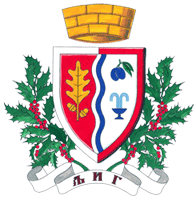 П Р Е Д Л О ГПРОГРАМА МЕРА ПОДРШКЕ ЗА СПРОВОЂЕЊЕ ПОЉОПРИВРЕДНЕ ПОЛИТИКЕ И ПОЛИТИКЕ РУРАЛНОГ РАЗВОЈА ОПШТИНЕ ЉИГ ЗА 2017. ГОДИНУМарт, 2017. годинеПРЕДЛОГПРОГРАМА MEРА ПОДРШКЕ ЗА СПРОВОЂЕЊЕ ПОЉОПРИВРЕДНЕ ПОЛИТИКЕ И ПОЛИТИКЕ РУРАЛНОГ РАЗВОЈА ОПШТИНЕ ЉИГ ЗА 2017. ГОДИНУОПШТЕ ИНФОРМАЦИЈЕ И ТАБЕЛАРНИ ПРИКАЗ ПЛАНИРАНИХ МЕРААНАЛИЗА ПОСТОЈЕЋЕГ СТАЊАПољопривреда је једна од кључних делатности руралних простора општине Љиг и основни облик активности његових становника. Повољан размештај и однос брежуљкастог и долинског рељефа, умерено континентална клима, расположивост квалитетних пољопривредних површина, традиција и наглашена везаност за пољопривреду и газдинство са једне и непосредни положај уз Ибарску магистралу као и  близина највећег потрошачког центра – Београда, одлични су предуслови за развој разноврсне пољопривредне производње и укупног  руралног развоја уопште. Међутим, због пропуста и неодговарајуће аграрне политике у претходном времену бројне могућности и предности нису искоришћене, тако да постојећа  организација пољопривредне производње и коришћење расположивих ресурса нису прилагођени великој предности – близини највећег потрошачког центра.Општина Љиг је неразвијена општина са слабо развијеном привредом и ниским улагањима у њен развој. Уредбом о утврђивању јединствене листе развијености региона и јединица локалне самоуправе за 2014. годину („Службени гласник РС“ број 104/2014) општина Љиг разврстана је у четврту групу развијености  јединица локалних самоуправа. Према броју становника, општина Љиг спада у тридесет популационо најмањих општина Србије. Сразмерно релативно великом броју насеља (27) Општине око 70% становништва живи у сеоским насељима.Општину Љиг одликује константан пад сеоског становништва од 1961. године, док градска насеља Љиг и Белановица бележе пораст броја становника. Изражен процес депопулације рефлектује се на актуелну старосно-полну структуру становништва и квантитативне и квалитативне  потенцијале руралних насеља. Са демографским пражњењем и старењeм сеоског становништва трансформише се и село.Урбана насеља  бележе пораст броја становника углавном  захваљујући миграцијама. Чак 13 насеља се могу извојити као изразито депопулациона са просечном годишњом стопом пада становника већом од 10 (Ба, Бошњановић, Дићи,  Живковци, Ивановци, Кадина Лука,Козељ, Латковић, Липље, Палежница, Славковица, Штавица и Шутци). Бошњановић и Палежница су изразито емиграциона насеља, док су остала насеља имала изразит негативан природни прираштај. Када је реч о миграцијама,  доминирају међуопштинска пресељавања у односу на локалне миграције (између насеља Општине).Привреда.Неповољне тенденције развоја из претходног периода одразиле су се кроз ниске ефекте функционисања производно-прерађивачког сектора у општини Љиг, смањење запослености, пад обима производње, велика дуговања, ниска искоришћеност капацитета, отежан пласман производа и услуга, недостатак инвестиционих улагања, изостанак страних инвестиција.Процеси својинске, организационе, технолошке, секторске трансформације одвијају се успореним темпоми недовољно ефикасно да би се фирме прилагодиле тржишним условима пословања и да би се значајније покренуо развој локалне привреде. Током овог периода дошло је до девастације производно-прерађивачког сектора и до јачања услужног, истовремено се смањивало учешће индустрије  у структури дохотка у којој најзначајније место има пољопривреда.Ово је грана која је и претходних година била водећа а сада преузима епитет доминантне делатности са учешћем од 59 %. Велики број предузећа након приватизација је престао да ради.„Гранит-Пешчар“Љиг, чија је једна од делатности вађење и експлоатација камена, je предузеће које је деценијама био полуга развоја локалне економије. Након периода када је било у тешкој ситуацији, производња је у претходној години значајно увећана, што нам улива наду да ће ово предузеће поново бити носилац локалног развоја.АД „Ливница“ Љиг, и „Белан“ из Белановице су приватизовани и  данас раде, али не пуним капацитетом. „Победа“, „Љижанка“, „Елгра-Коп“ и  „Србокоп“ су предузећа која се у периоду својинске трансформације престала са радом потпуно.Садашњи ниво активираности природних и створених потенцијала видљив је кроз развој сировински оријентисане производње, вађење камена за грађевинарство, развој прерађивачког сектора на бази тих сировина и прехрамбена индустрија.Упоредо са њима у општинском центру, концентрисале су се и друге гране прерађивачке индустрије: ливење гвожђа, производња кожне конфекције и производња материјала за завршне радове у грађевинарству. Прехрамбена индустрија је изгубила сировинску базу на локаном нивоу због запостављеног положаја пољопривреде. Последњих година,  смањењем обима и престанком рада прерађивачких капацитета у друштвеној својини, активирали су се приватни предузетници у намери да оживе овај битан сегмент привређивања  (млекара, пекаре, кланице).На економију општине Љиг значајан утицај имају предузећа чија седишта су ван општине, али који упошљавају знатан број становника, превасходно са сеоских подручја, обезбеђују им сталне и задовољавајуће приходе за услове Србије, а то су ПДРБ „Колубара“ и Предузеће за путеве „Београд“.Тренутно стање у привреди у највећој мери описује: недовољна квалификациона структура становништва и запослених, недостатак високостручног кадра, пораст броја незапослених , непостојање функционалне сарадње међу привредницима.Структура привреде општине Љиг приказана је у следећим табелама:Број привредних друштаваБрој предузетникаПрема подацима РЗС објављеним у публикацији Општине и региони у Републици Србији, 2016-Запосленост и зараде, укупан број запослених  на територији општине Љиг  је 2.277 од кога је 1.378  становника запослено у правним лицима, док су 507 приватни предузетници  и лица запослена код њих, број запослених на 1000 становника је 191, где је највећи број запослених у правним лицима (привредна друштва, предузећа, установе, задруге и др. организације) и то 116.У оквиру пољопривреде, шумарства и водопривреде врло мало је запослених (2,9%), односно регистровано је 392 индивидуална пољопривредника. Пољопривреда је претежна делатност иако је овако мали број становника запослен. Недовољна запосленост на територији Општине је углавном резултат малог броја индустријских капацитета и водеће пољопривредне, као нискo кумулативне делатности.Од укупног броја становника у општини Љиг (12.754), према попису из 2011.године 9.044  становника  или 70,91 % живи у сеоским насељима.Типична сеоска насеља имају ниску густину насељености (45 становника/km² за територију Општине) што је последица малих насеља и њихове раштрканости. У руралним областима се налази већина природних ресурса и богатство екосистема и биодиверзитета, као што су пољопривредно земљиште, шуме,  воде итд. Незагађена животна средина, очувана културна и историјска баштина, као и бројне могућности за одмор, опоравак и рекреацију руралну средину општине Љиг разликују од замарајућих градских средина и представљају изузетан потенцијал за  њен развој. Имајући све ово у виду, као и да од укупне површине Општине, пољопривредна површина је  66,1%,пољопривреда би требала да буде носилац развоја у будућности.Према подацима РЗС за 2012. годину, површина коришћеног  пољопривредног  земљишта је 13.396 hа или 48% укупне површине општине.Од тога оранице и баште 6.464 hа, ливаде и пашњаци 5.641 hа, воћњаци 1.024 hа.Највећи број пољопривредних газдинстава (1.148) поседује површине од 2-5 hа коришћеног пољопривредног земљишта.На основу оцене земљишта као потенцијала за пољопривредну производњу за простор Општине према подацима РГЗ:Пољопривредно земљиште и шуме заузимају највећи део територије , и то чак 95% од укупне територије општине Љиг.Површине под њивама простиру се на 9.768 ха или на 35% од укупне територије општине Љиг, са највећим учешћем у КО Латковић ( 73,5%), Бошњановић (63,1%) и Јајчић (60,30%), а са занемарљивим уделом у у Ко Љиг, Палежница и Ба. Воћњаци су заступљени са 2.359 ха или 8,5%од укупне територије Општине, са највећим уделом у КО Велишевац (13,4%) и са по 13% у КО Бранчић  и Ивановци.Винограда скоро да нема, простиру се на 72 ха  што је 0,3% општине. Ливаде заузимају 3.845 хас или 13,8% од територије општине Љиг и највеће учешће је у КО  Ба (24,9%) и Славковица (20%) . Пашњаци су мање заступљени од ливада, заузимају 2.408 ха или 8,6 % а највише их има у Ко Ба (20,4%) и Палежница (14,5%), а најмање у КО Латковић (1,8%) и Моравци ( 1,9%).На територији општине Љиг тренутно је 1928 регистрованих газдинстава, а од тога 1562 има статус активних док 366 је пасивно регистрованих. Основне пољопривредне гране  заступљене у Општини су свакако сточарство, воћарство, повртарство и пчеларство.Породична пољопривредна газдинства поседују скоро целокупни (98,6%) земљишни и сточни фонд.У већини су мешовита газдинства са двоструком структуром запослености и дохотка, мада у последње време долази до поларизације са јачањем такозваних виталних пољопривредних газдинстава, тржишно усмерених и специјализованих, од којих нека послују као мала предузећа.На територији Општине постоји скромно интересовање за бављење и неговање старих заната, у смислу израде производа домаће радиности, народних ношњи, ћилима, одевних предмета, украсних предмета рађених техником ткања, веза, кукичања, плетења, израда керамике. Постоји неколико удружења и радионица које подстичу израду традиционалних предмета и неговање одређених заната кроз израду пригодних сувенира. То су: - Удружење „Завичајна звона“, које обухвата керамичарску радионицу „Огњиште“ и ткачку радионицу  „Ажур“. Производе и продају сувенире.- Радионица „Жакар“ и још неколико жена баве се везом и израдом одеће са уметничким везом.Локална самоуправа издваја подстицајна средства, сходно могућностима, за неговање старих заната (за посете сајмовима, материјал за рад). Стварне потребе ових удружења, у смислу озбиљног рада и наступа на тржишту, знатно су веће. Средства за рад и пласман производа обезбеђују сами произвођачи, самостално или у оквиру постојећих удружења. Удружење „Златне руке“ из Љига и удружење „Качерски бисери“ из Белановице припремају традиционална српска јела са овог подручја која, према потреби, представљају на одговарајућим сајмовима, приредбама, догађајима. Неретко раде и услужно спремање и доставу хране (кетеринг). У порасту је интересовање за услужно припремање зимнице. Ову активност већ обавља известан број домаћица, које на овај начин обезбеђују допунске приходе. Будућност руралних подручја битно зависи од тога да ли ће људи тамо наћи запослење. Бављење искључиво примарном пољоривредном производњом је недовољно за обезбеђивање егзистенције на селу.Одатле проистиче потреба за диверсификацијом руралне економије кроз туризам, трговину и остале делатности.Општина Љиг поседује бројне потенцијале за бављење туризмом. Неки од њих су:Повољан саобраћајно-географско-туристички положај;Повољне климатске карактеристике, посебно у вишим пределима;Бања Љиг која располаже изворима термо-минералне воде температуре 32,7°С, лоцирана уз сам магистрални пут М-22;Планина Рајац, простор од 1.200 ha, заштићен као предео нарочите природне лепоте (III категорија),Природне вредности - ендемичне биљне врсте: усколисна перуника, једич, сремуш, каљужница, хајдучка опута, боровница, шафран, мразовац, Рајхенбахова перуника, патуљаста боквица, линцура, која је толико ретка да је практично нема, па је строго забрањено њено брање;„Косидба на Рајцу“ је једна од најпосећенијих и најуспешнијих туристичких манифестација у Србији по којој је Љиг препознатљив. То је догађај дуге традиције познат и ван граница Србије;Богато археолошко, етнографско, историјско и духовно наслеђе. О њима сведоче гробне хумке-тумулуси у селима Цветановац и Дићи, објекти народног градитељства.Историјско и духовно наслеђе на простору општине Љиг, и у њеној ближој околини, представљено је материјалним доказима и објектима из периода стварања новије српске државе, као што су Колубарска битка из Првог светског рата (планина Рајац и околина) и седиште Равногорског четничког покрета у Другом светском рату (село Ба, Рајац, Равна Гора). Споменичке културне вредности представљене су православним црквама и манастирима, надгробним споменицима и крајпуташима и споменицима из Првог и Другог светског рата. У селу Славковица постоје остаци манастира Ваведење” из 15. века и црква из 1874. године. У селу Дићи откривени су остаци средњовековне цркве из 14. века са некрополом (преко 180 надгробних плоча) из 14. и 15. века. У Штавици су остаци цркве из средњег века, а у околини Белановице постоји црква подигнута на темељима грађевине из 1862. године са иконама на иконостасу, рађеном 1833. године. Ломина воденица У Белановици је била прва школа после Устанка. У непосредној близини врела реке Љиг, изнад села Ба, налази се црква која датира из времена деспота Стефана Лазаревића, а последња обнова је била 1999. године. Око цркве се налази и неколико надгробних споменика „крајпуташа“ с краја 19. века. Туристичке манифестације су: „Златна рајачка лисица“ у јануару, такмичење у планинарском оријентационом трчању ''Меморијал Чика Душко Јовановић'' у априлу, Равногорски сабор у селу Ба у мају месецу у склопу обележавања Равногорског конгреса одржаног 1944. године, „Косидба на Рајцу“ и „Љишке културне вечери“ у јулу, „Дани Качера“ у Белановици у августу и Шумадијски вашари у јуну, августу и октобру, „Дан чистих планина“ на Рајцу у септембру и верске туристичке манифестације које су представљене црквеним сеоским славама. Иако на територији љишке општине постоји традиција бављења сеоским туризмом, у 2016. години  евидентираноје 6. физичких лица која пружају смештај туристима у 7. објеката са 26 соба и 58 лежаја,  1 студио и 2 апартман.На територији општине Љиг с циљем унапређења и подстицања сеоског туризма, делују удружење „Моба“ и „Сеоски туризам Србије“. Најугроженији локалитети са аспекта очувања животне средине су:- центар града Љига - угрожен од саобраћаја (бука и загађивање ваздуха), грејања (загађивање ваздуха и стварање отпада) и индустрије (загађивање вода и ваздуха и стварање индустријског отпада)- индустријска зона у Љигу - локација у центру града, нерешено питање пречишћавања индустријских отпадних вода (без третмана се испуштају у реку Љиг), проблем одлагања и чувања индустријског отпада, повишен ниво буке и у ваздуху присутне загађујуће материје,- река Љиг - главни реципијент отпадних вода (фекалне и индустријске воде),-депонија у Цветановцима - локација у непосредној близини веће концентрације становништва и интензивне пољопривредне производње, а формирана је у зони високог нивоа подземних вода, што омогућава да се продукти распадања путем воде шире у окружење,а коју је неопходно у наредном периоду изместити, односно санирати и рекултивисати простор због потреба аутопута, - зона изворишта  „Врело“ - угрожена пољопривредном активношћу, отпадним водама из сеоских домаћинстава и депонијама стајског ђубрива,- појас дуж магистралног пута - повишен ниво буке, загађивањем ваздуха и замљишта,- зоне експлоатације (каменоломи) и прераде грађевинског и украсног камена (погони у насељу Ба, Кадина Лука и Славковица) - присутно загађивање ваздуха, земљишта и водотока, као и повишен ниво буке.Воде на територији општине Љиг су доста оскудне и још већу неповољност представља њихова неравномерност у току године, тако да имамо ситуације где велике воде изазивају поплаве и  недостатак воде у сушнијем делу године. Потребно је системом канала за наводњавање и одводњавање решавати овај проблем, као и активним антиерозионим мерама пре свега биолошким утицати на побољшање речног режима.Географске и административне карактеристикеТериторија општине Љиг простире се на простору Шумадије иу северозападном делу средишње Србије. Границу између ова два подручја чини река Љиг, чијем сливу припада 98,4% територије Општине. Река, по којој град носи назив, протичезападнимисеверозападнимподручјемопштине, анискиКачер чинимањуприроднуцелинууоквирувисоке Шумадијенаистоку. Оваква позиција утицала је да се географски, а касније и функционално, општина Љиг подели на већу - шумадијску зону на истоку и две колубарске функционалне зоне у долини реке Љиг.Општина Љиг има повољан саобраћајни положај. На основу Стратегије просторног плана подручја посебне намене инфраструктурног коридора Београд-Јужни Јадран, деоница Београд-Пожега, планирана је траса аутопута која ће проћи средином општине Љиг дужином од око 18,4 километара. У овом тренутку у саобраћај је пуштена деоница  Дићи –Прељина.Траса магистралног пута М-22 повезује Општину са великим делом Србије (Београд и северно подручје Србије са средишњим, западним и југозападним делом Републике), као и са Црном Гором. Ова комуникација је најзначајнија за општину Љиг и пролази њеним средишњим делом.Регионална саобраћајница (R-202) упоредничког правца, која такође, пресеца средишњи део Општине и чини везу између Мионице, Ваљева, као центра Колубарског округа, Осечине и Лознице у подрињском делу Србије с једне стране, као и са Аранђеловцем, Шумадијом и долином Велике Мораве, с друге стране је од великог значаја. Други регионални путеви су мањег значаја. Остале саобраћајнице на територији општине Љиг су локалног значаја.Према резултатима пописа из 2011. године Општина има 12.754укупно пописаних становникау 27 насеља или 484 становника просечно по насељу. Град Љиг је центар општине са 3.150становника. Густина насељености општине је око 45 становника по km2. што је мање од просека Округа.Према површини и броју становника општина Љиг припада групи мањих општина чија је површину од 279 km2што износи 11,3% Колубарског округа . Природни услови и животна средина У геоморфолошком погледу општина Љиг налази се у оквиру Горњеколубарског басена. На северозападној страни, Општина је отворена ка басену Колубаре, преко ког комуницира са Панонским басеном. У јужном делу Општина се наслања на главни гребен Сувобора. Источни простор Општине са долином Качера се наслања на планину Букуљу, а југоисточни део, између долина Качера и Драгобиља, на огранке Рудника. Терен је нагнут одјуга ка северу и од истока ка западу, а генерално гледано од југоистока ка северозападу, што је условило и површинско отицање воде, од југа ка северу и од истока ка западу. Општина Љиг представља интегралну целину са суседним подручјима (припада Колубарском округу) и граничи се са општинама:Мионица, Лајковац, Лазаревац – Град БеоградАранђеловац -  Шумадијски округГорњи Милановац – Моравачки округУ висинском погледу могу се уочити три доминантне целине: Низијски терени- Равничарски терени Општине (до 200m надморске висине) захватају 23,1% од укупне површине територије Општине. Међутим  на основу анализе углова нагиба утврђено је да равничарско земљиште заузима 15% површине , а разлика од 8 % отпада на долинске стране које су ниже од 200 m н.в.Ове области су распрострањене у зони алувијалних равни река Качер, Љиг и Драгобиљ.Брда и побрђа -Брдски теренисе налазе у оквиру висинске зоне од 200-500 m н.в и заузимају 70% од укупне територије општине. Најраспрострањенији су у централним и источним деловима подручја. Испресецани су токовима Драгобиља, Драгобиљице, Качера, Козељице, Славковачке реке и другим доњим притокама ових река.Нископланински терени- Нископланински рељеф се простире у висинској зони од 500-1000 m н.в. и заузима најмањи део општине са површином од 19,5 km2 или 7% територије. Простире се у јужном и југозападном делу Општине на локацијама Рајац, Груковица (висине преко 800 m), затим Липовача, Дебело брдо, Пањеви, Гучево, Чардак (висине преко 600 m). Сувобор чини јужну границу општине Љиг. Основна морфолошка карактеристика планинског терена је заравњени и широк гребен Сувобора са Рајцем и његова стрма северна страна, која на појединим деловима има карактер одсека и спушта се ка селима Ба и Славковица.На основу података Основне педолошке карте Србије приказана су основна својства земљишта на подручју општине:Камењар-Већа површина камењара заступљена је у југозападном делу општине, у атару села Ба. Камењари немају привредни значај и сврставају се у VIII бонитетну класу. Делувијално земљиште- Јавља се у подножју падина и у ужим увалама планинских предела. Нешто веће површине алувијално-делувијалних наноса налазе се у долини Драгобиља. Према производној вредности делувијална земљишта се сврставају између IV и VI бонитетне класе. Црница на кречњаку -Формира се на једрим кречњацима у вишим планинским пределима Рајца. Црнице на кречњаку припадају VII бонитетној класи.Рендзине - Заступљене су на флишу, лапорцима, лапоровитим и песковитим кречњацима и то у западном делу граничног подручја са општином Мионица. Дубље форме рендзина су земљишта V, а плиће рендзине VI бонитетне класе. Хумусно-силикатно земљиште- Мања површина еутричног-смеђег земљишта на серпентиниту је картирана у југозападном делу, у подручју Палежнице. C oбзиром да је реч о земљишту ниске производне способности углавном припадају VII бонитетној класи.Смоница - Веће површине смоница се налазе у троуглу Липље-Пољанице-Шутци и у подручју Белановице, и то у доњем сливном подручју реке Белановице, Медевца и Жарковачке реке, а мање у подручју Штавице, Бошњановића и источно од Бабајића. На подручју општине Љиг на смоницама се гаје шљиве и друге воћке, а у складу са производним потенцијалом сврставају се у III бонитетну класу.Еутрично смеђе земљиште- Највише је заступљеноу брежуљкастом северо-источном и западном делу Општине. Углавном се јављају од II-IV бонитетне класе. Кисело смеђе земљиште- Реч је најраспрострањенијем типу камбичних земљишта на подручју општине Љиг. Од источне границе подручја до ушћа Качера у Љиг надовезује се на алувијум Качера, а западну границу затвара правац Љиг-Кадина Лука-Славковица - јужна граница подручја. Друга већа површина се јавља у југозападном делу, јужно од потеза Љиг-Велишевaц и западно од потеза Љиг-Кадина Лука-Палежница-југозападна граница подручја. Скелетно кисело смеђе земљиште на шкриљцима јавља се на десној речној тераси Качера у подручју Пољаницa и на подручју Мурговца. Скелетно кисело земљиште на граниту јавља се у троуглу Кадина Лука-Славковица-село Ба. Типично кисело смеђе земљиште најчешће припада V, а плиће еродиране форме VI бонитетној класи.Смеђе земљиште на кечњаку- Овај тип земљишта је најмање заступљен и јавља се јужно од линије Славковица - Ба. У комплексу са илимеризованим земљиштем на кречњаку заузима површину од потеза Пољанице – Моравци - Љиг до алувијалне терасе Качера. Најчешће припадају VI, а само дубље форме, без површинске стеновитости, припадају V бонитетној класи.Алувијална земљишта- Веће површине се налазе у долинама река Љиг и Качер, а незнатне у долинама мањих река и потока. Најчешће припадају II и III бонитетној класи. Флувијативно ливадско земљиште- Јавља се на старим речним терасама Љига и Качера, на иловастим алувијалним наносима, у реону веома интензивне пољопривредне производње. Бонитетна вредност овог земљишта се углавном креће у оквирима II бонитетне класе.Псеудоглеј-Типичан псеудоглеј налази се у северозападном делу Општине (Латковић, Јајчић, Цветановац, Милавац, Моравци), а у североисточномјавља се у комплексу са илимеризованим земљиштем (Шутци, Калањевци и Живковци). Припадају IV и V бонитетној класи.Територија општине Љиг припада зони умерено континенталне климе са континенталнимплувиометријским режимом. Поједини делови општине имају врло благу и жупну климу (котлине, дубоки делови долина), а поједини нешто оштрију (Рајац).Годишњи ток температуре ваздуха је правилан, са минимумом у јануару и максимумом у јулу. Током вегетационог периода (март - октобар), средња температура креће се од 14°С на Рајцу до 18°С у најнижим деловима општине. Јесење температуре су високе. Трајање сунчевог сјаја на овом подручју износи од 1950 до 2240 сати годишње, односно од 1346 до 1470 сати у вегетационом периоду, што је око 69% годишње суме. Ово је веома битно за пољопривредну производњу. На Рајцу су најјачи јужни ветрови, па ова планина има топлију климу и мање снега. На овом подручју велика је учесталост тишина. На подручју општине Љиг се просечно годишње излучи 650-1000 mm падавина. Највише је падавина у периоду мај-јул, а најмање од јануара до марта. Једна од најопаснијих непогода на овим просторима (нарочито у јулу и августу) је град.Снежне падавине се просечно годишње јављају 35-50 дана (у Љигу 41 дан, на Рајцу 60 дана). Снег се најчешће јавља од друге половине децембра до друге половине марта. У сливу реке Љиг се дешавају бујичне поплаве, које плаве велике површине плодног земљишта. Поплаве највише угрожавају алувијалну раван Љига, као и доњи део долине Драгобиља, Качера и Козељице.Хидрографију  подручја Љига чине подземна (изданска) вода и површинске воде (извори, реке).Највећи део територије општине Љиг 98,42% припада сливу реке Љиг, док се осталих 1,58% налази у сливовима Топлице и Дичине.Токови на територији општине су неизучени хидролошки. Мерења водостаја и протицаја се једино врше на реци Љиг, на водомерној станици Боговађа.Просечан годишњи протицај реке Љиг у последњих 10 година износи 3,2 m³/s, što je za 1,6 m³/s мање него у периоду од 1961-1989.године.Највећи протицаји се јављају крајем зиме и почетком пролећа, а најмањи у августу односно септембру. Из овога видимо да је уочљива изразита неравномерност у току године, а вредности специфичног отицаја од 7,1 односно 4,6 l/s/km² на годишњем нивоу говоре о малој водности подручја.Стање у општини Љиг када су у питању воде и водопривредни проблеми, се огледа у недовољним и временски неравномерно распоређеним водама, као и у недовољноразвијеној водопривредној инфраструктури којом би се решили постојећи проблеми.Изражена ерозија и бујични токови представљају највећи водопривредни проблем у Општини. Ови проблеми уједно представљају и ограничења за коришћење вода и њихову заштиту. Регулацијом бујичних токова би се отклонио проблем плављења а и решио проблем наводњавања у периодима суше.На основу геолошког састава територије општине Љиг издвојене су целине са три типа издани и то: Терени са збијеним изданима  који се јављају  у алувијалним равнима дуж реке Љиг, као и уском појасу река Качер, Козељица, Драгобиљ и Драгобиљица. Дебљина издани  износи од  1-4м, а количине воде би теоретски биле довољне и за веће водозахвтне пројекте.Збијени тип издани јавља се и на терасним наслагама  у виду субартешких и артешких издани и то на већим дубинама (до 180м).Резерве ових подземних вода су знатно мање него у изданима алувијалних равни.Терени са пукотинским изданима који су и најраспрострањенији на територији општине Љиг.Обзиром на велику хетерогеност терена, за потребе обимнијих снабдевања биле би неопходне специјализоване студије. Према тренутно расположивим подацима може се констатовати да су неогени вулканити између Славковице и Ба водоноснији од мезозојских у реону Живковаца. Када је у питању флиш, који је један од најзаступљенијих комплекса у општини Љиг најводоноснији простор би био у зони Бољковачког раседа (потез Лалиначка река-Дићи- Љиг), док се флиш источно од овог раседа чак сматра условно безводним, због знатнијег учешћа глиновитих фракција. Издан у атарима села Бошњановић и Бабајић је хидраулички повезана са карстном издани у подини, па би то у перспективи могло дати извесне количине воде уз дубља бушења.  Терени са карстним изданима који захватају мали простор на територији општине Љиг, али вода овог порекла представља важан ресурс за ове просторе.Врело реке Љиг које се налази у атару села Ба је каптирано за потребе водоснабдевања насеља Љиг. Просечна издашност врела је 67 l/s, док се водовод снабдева количином од око 30 l/s. У летњем периоду постоји проблем са издашношћу, због карстног карактера извора, па се предлаже спуштање места природног истицања на нижу коту.Природне воде Љига, како површинске тако и подземне су изложене интензивном загађивању, што као последицу има низ негативних утицаја како на животну средину у целини тако и на здравље човека.Угроженост природних вода се огледа у присуству велике количине депонованог отпада дуж речних токова, који се може запазити визуелно (дивље депоније дуж обала) и кроз низ деградационих процеса које показују повремена еколошка испитивања. Не мањи значај од физичких загађења има хемијска контаминација акватичих станишта која је најчешће резултат деловања човека.У води се у повећаној концентрацији углавном налази амонијак, нитрати, нитрити, који без обзира на порекло, утичу на квалитет вода и живи свет у њима.У руралним срединама посебан проблем постоји због несавесног и неконтролисаног коришћења минералних ђубрива и пестицида.Спирањем земљишта ове материје доспевају у природне  воде, погоршавају њен квалитет, а њену употребу чине ризичном по здравље становништва. Квалитет вода зависи и од микробиолошког статуса, који је углавном резултат антропогених активности у приобаљу.Загађење природних  вода често је у вези са  нивоом знања и еколошке свести локалног становништва, а значајан фактор стања водених ресурса је управљање отпадним водама због чега се као императив намеће већа покривеност подручја канализационом инфраструктуром и пречишћавање, односно повећање ефикасности пречишћавања отпадних вода.Укупна површина под шумама на територији општине Љиг износи 7.829,04 ha, са општим степеном шумовитости од 30% ( Србија 27,1%), односно о,5 ha по становнику. Садашњи степен шумовитости је мањи од потенцијалног (41%) у односу на биоеколошке карактеристике подручја. Шумска вегетација општине Љиг припада појасу букових и храстових шума са различитим асоцијацијама. Укупна површина шумског комплекса на површини Општине Љиг у државном власништву је 965,2 ha , од чега је под шумском вегетацијом 907 ha, а необрасла површина заузима 58,2 ha. Карактеристичне су очуване, склопљене, обрасле, здраве шуме букве, китњака и цера.Највеће површине под државним шумама су на територији катастарске општине Славковица 40% и Лалинци 20%. Мање површине под државним шумама су на подручју К.О. Ба, Штавица, Моравци, Палежница, Живковци, Гукош, Кадина Лука. Високе шуме обухватају половину а изданачке трећину обрасле површине под шумском вегетацијом. Очуване шуме заузимају 77% површине и учествују са 95% у укупној запремини дрвета. Укупна површина под шумским културама износи 38,2 ha (4,2%).Половину култура заузимају површине под смрчом а готово исти удео имају културе црног и белог бора. Од вештачких подигнутих састојина у укупној површини највише је багрема, затим црног бора а најмање смрче. Најзаступљеније лишћарске врсте су буква са 76%, цер са 5.7% и китњак са 1.6%. Четинари дакле чине само око 5% укупне дрвне масе и запреминског прираста. Опште здравствено стање обраслих површина на територије Општине Љиг је добро. Нису констатована ентомолошка и фитопатолошка обољења већег обима, као ни оштећења која им претходе. Изузетак су појединачна стабла захваћена сушењем која треба уклонити санитарном сечом, јер представљају погодно станиште за размножавање штетних инсеката и гљива. Необрасло шумско земљиште се користи у мањем обиму за сакупљање лековитог биља и печурака, брање боровнице (веома мале количине) и за сточарство. Приватни шумски поседи на територији општине Љиг заузимају 6.922 ha, што је 7 пута већа површина од државних шума. Доминирају лишћарске састојине, а због недостатака података о премеру ових шума није познат проценат шума под четинарским врстама. Највећу површину и највећу запремину дрвне масе имају атари насеља Козељ, Ба, Славковица, Калањевци, Кадина Лука и Шутци.Крчење површина под шумама је један од приоритетних проблема. Углавном се ради о неконтролисаној сечи  због проширивања пољопривредних површина или због огрева, јер је падом животног стандарда овај енергент постао најприхватљивији. Велики проблем је и што је на подручјима где би се очекивала   потпуно забрањена градња или бар контролисана изградња, долази до сече већих површина  шума (Рајац).СТАЊЕ И ТРЕНДОВИ У РУРАЛНИМ ПОДРУЧЈИМАДемографске карактеристике и трендови:Према броју становника Љиг спада међу тридесет популационо најмањих општина Србије. Укупан број становника се смањује од 1961. године као резултат опадања броја становника сеоских насеља док се број становника у градским насељима повећава.  Популациона величина насеља општине Љиг у периоду  1991-2011. годинеИзвор података: Попис становништва, РЗСБрој и национална структура становништваПрема резултатима пописа из 2011.године на територији општине живи 12.754 становника са доминантним српским становништвом и становништвом православне вероисповести. Наиме, у погледу националног састава, становништво општине Љиг је доста хомогено. Узимајући у обзир податке пописа из 2011. године Срби учествују у укупном становништву са 95,22%, док остатак од 4,78% чине националне мањине међу којима се по броју највише истичу Роми којих је према датом попису било 160  или 1,25%.Упоредним подацима из пописа 2002.  и 2011. године бележи се пад укупног броја становника (- 1567).Евидентан је тренд демографског старења –просечна старост становништва је 45,72 године, а број  становника до 19 година је 2437. Густина насељеностиОпштина има12.754 становника или 45,5 становника по km², па је густина насељености по km² знатно  мања у односу на републички просек од 81,3 становника. Становништво према старости и полуПросечна старост становништва на нивоу целе општине је 44,54 године.Старосна структура општине по попису 2011. године представљена је у наредној табелиИзвор података: РЗС, Попис становништва 2011. год,Старост и пол 2012. годинеУдео становништва старости до 20 година у укупном становништву општине износи 19,10%, становништва од 20-40 година 22,69%, становништва од 40-60 година 28,76% и становништва преко 60 година старости 29,43%.Одмакао процес старења становништванајвише је изражен у сеоским насељима Општине.На основу података из Пописа становништва 2011. годинена територији општине Љиг живи 6435 женског становништва(50,45% ) и  6319 мушког(49,54 %).Смањење броја становника сеоских средина првенствено је узроковано биолошком депопулацијом , која је у различитој мери праћена негативним миграционим салдом.Према индикаторима компоненти демографског развоја руралних насеља Љига могу се издвојити:- изразито емиграциона насеља  (Бошњановић, Дићи, Милавац)- изразито биолошки депопулациона насеља (Латковић, Липље и Шутци).Друштвено-географски процеси (индустријализације, деаграризације и урбанизације), потпомогнути нерационалном и непланском руралном политиком довели су до потпуне деградације села.Демографски процеси депопулације и старења становништва рефлектују се на обим и структуру радног контигента становништва. Општина Љиг припада групи од 25 општина са најмањим демографским потенцијалима радне снаге.Табела 5.1.1: Демографска основа развоја, 2002. година Услед негативних демографских трендова смањује се број домаћинстава у већини сеоских насеља.У периоду од 1991-2002. године  број сеоских домаћинстава је смањен са 3915 на 3668, односно за 250,  а 2011. године број домаћинстава је 3152 што је за 516 мање.Негативан тренд развоја села, последица је и интензивног гравитационог деловања градских насеља (Београд,Лазаревац, Љиг) која су подстакла снажну емиграцију из сеоских насеља.Имајући све ово у виду као и изражену стопу емигрирања млађег становништва због немогућности запошљавања, дошло је до пада учешћа младог становништва до 19. година, и наравно повећања средовечног становништва од 40-59 година и старог (преко 60 година).Делимично, висока заступљеност старијег становништва може се објаснити и чињеницом да се на територији  Општине налази бања и викенд насеља, која су током 1990-тих трајно настањена пензионисаним градским становништвом. Диверсификација руралне економије Лоцирана између Шумадије и Ваљевске Подгорине, а тиме физичко-географски издиференцирана на села качерског, сувоборског и  колубарског краја, природно су предиспонирана заквалитетну и разноврсну основу руралног развоја. Међутим, природно географска основа и и географски положај, сами по себи нису довољни за просперитетни рурални развој. Вишегодишњи, па и вишедеценијски трендови негативног природног кретања руралног становништва, континуирани процеси емиграције из сеоских насеља, привлачно дејство градских центара, непланска и екстензивна пољопривредна производња, низак степен економског развитка  и све безначајнија улога села у систему насеља, бројни су фактори који су допринели целокупном слабљењу села и комплетне руралне мреже насеља.Привредна транзиција тј. њена терцијаризација у постиндустријској фази обухватила је друштво у целини. Савремени привредни токови одразили су се на унутрашња преструктурирања активног становништва. На основу структуре активног становништвапрема секторима делатности утврђена је функционална типологија насеља општине Љиг. Од укупно 25 села љих 15 има опадање броја запослених у секундарним делатностима, док 21 село има пораст броја запослених у групи терцијарно-квартарних делатности.Више од половине 52% је изразито аграрнo, а затим 32% индустријско-аграрно.Кадина Лука је једино село са индустријско-услужном функционалном оријентацијом  захваљујући фабрици за обраду грађевинског камена. Природна налазишта грађевинског камена омогућила су насељима у јужном делу Општине (Славковица, Ба и Кадина Лука)да  немају изразито монофункционални рурални развој. Изразито аграрна насеља са преко 70%  запослених  у примарним делатностимаспадају:Моравци, Пољанице, Јајчић, Ивановци, Дићи и Доњи Бањани, док Бошњановић има највећи удео запослених 84,7%. Захваљујући експлоатацији руде у селу Ба, Палежница и Кадина Лука највећи је удео запослених у секундарним делатностима.Ниво запослености, мерен бројем запослених на 1.000 становника, показује знатно заостајање општине Љиг у односу на Републику, али и у односу на целокупну Колубарску област.Подаци о броју запослених, учешћу жена међу запосленим становништвом и други значајни подаци о запосленим лицима  представљени су у следећој табели:Извор: РЗС – Општинеи региони у Републици Србији, 2015. Пољопривреда као примарна делатност није у довољној мери успела да искористи постојеће привредне потенцијале за организацију производње. Природне услове нису увек пратили одређени друштвено економски чиниоци, а пре свега сигурност у пласману готових производа.У циљу подстицања младих да остану да живе и раде у сеоским подручјима, потребно је повећати атрактивност ових подручја за инвестиције. Важан приоритет за рурални развој јесте обнова и развој руралне инфраструктуре (путеви, водоснабдевање, канализација, електрична енергија, информационе и телекомуникационе услуге итд.).Прихватљиво је да се локалне заједнице које су очувале рурални идентитет, истовремено креативно прилагођавају савременим изазовима у окружењу. Обезбеђивању алтеративних извора прихода за сеоска домаћинства, диверзификацији руралне економије, смањењу незапослености, оживљавању и развоју села доприноси и развој руралног туризма.Сеоски туризам интегрише туризам, пољопривреду и друге секторе привреде те је неопходно улагање у руралну и туристичку инфраструктуру, изградњу смештајних капацитета, спровођење едукације кадрова у руралном туризму, промовисање сеоског туризма, организовање манифестација, уз продају  специфичних производа конкретног подручја (храна, пиће, сувенири итд.), прилагођавање туристичке понуде захтевима савремених туриста, подстицање жена које живе у руралним подручјима да се активније укључе у рурални туризам:(стари занати и ручна радиност).Рурална инфраструктураОпштина Љиг има повољан саобраћајни положај захваљујући речним долинама Љига и Драгобиља кроз које се најлакше савлађује терен између Рудника и Сувобора. Управо то је условило и трасу магистралног пута М-22 која повезује Општину са великим делом Србије, као и са Црном Гором. Ова  комуникација је најзначајнија за општину Љиг и пролази њеним средишњим делом у дужини од 22 km.Друга по значају  је регионална саобраћајница (R-202) која такође пресеца средишњи део Општине и чини везу између Мионице, Ваљева и даље све до Подриња, са једне стране, а са друге стране са Аранђеловцем, односно  Шумадијом. Укупна дужина регионалних путева је 93 km.Остале саобраћајнице на територији општине Љиг  су локалног значаја, укупне дужине 146 km, а  само половина је са савременим коловозом.Оне имају функцију повезивања сеоских насеља са општинским центром и са суседним насељима као и са саобраћајницама вишег реда. Према заступљености друмског саобраћаја и неким елементима опремљености инфраструктуром (густина путне мреже), простор општине Љиг  у поређењу са осталим општинама у Колубарском округу је у повољнијем положају, али са карактеристиком нижег степена саобраћајне  развијености-техничка опремљеност и квалитет путева. Планирана  траса аутопута према ПППН  Београд - Јужни Јадран (2006), деоница Београд - Пожега, ће проћи средином општине Љиг и довешће до значајних промена у просторно функцијској организацији територије Општине.  Тренутно је пуштена у саобраћај прва деоница на Коридору 11, а то је деоница Љиг – Прељина, у дужини од 40,4 км.Водопривредна инфраструктураГрадска насеља Љиг и Белановица као и МЗ Славковица и Милавац имају јавне водоводе. Насељено место Љиг и Белановица се снабдевају из  карстних извора а градски водовод Љиг поред насеља Љиг водом снабдева и делове МЗ Ба, Палежница, Кадина Лука, Гукош, Цветановац и Бранчић. Извориште „Врело“ има издашност од максималних 2000 l/s до минималних  8,1 l/s. Просечна годишња издашност изворишта је око 15-17 l/s.Од постројења до насеља Љиг током 1978. године изграђен је  цевовод  од азбестно-цементних цеви различитих пречника на појединим деоницама. У склопу постојећег водоводног система, на крају доводног цевовода на брду „Росићи“ изграђен је армирано-бетонски резервоар запремине V- 300 м3 са котом максималног нивоа воде 230,00 мнв. Пошто су најнижи делови Љига на висини од 145 мнв, кроз гранату разводну мрежу врши се неравномерна расподела дотока воде која за последицу има неодговарајуће притиске  у  појединим деловима разводне мреже  код потрошача. Остварена специфична потрошња воде у Љигу креће се од 198 до 396 l/дан/ст, а у Белановици 300 l/дан/ст, зависно од издашности врела и губитака у мрежи. Губици у мрежи износе од 34-76%.Локални водовод у МЗ Милавац је тренутно под забраном коришћења,  јер је  констатовано повремено присуство живе у количинама већим од дозвољених. Из тог разлога  ЈКП „Комуналац“  који је задужен за одржавање и овог водовода путем аутоцистерне  снабдева МЗ пијаћом водом. Белановица има један од најстаријих водовода, изграђен 1926. године који користи карстно врело „Совљак 1“, „Совљак 2“, дренажни ров „Јошће1“, дренажни ров „Јошће 2“ и Багремар. Капацитет свих изворишта је 2,7 l/s. У склопу постојећег система водоснабдевања су и два резервоара од којих је један сабирни запремине 40м³ и реверзибилни 120м³,  једна пумпна станица са две пумпе и постројење за пречишћавање воде.Покривеност разводном водоводном мрежом у Љигу износи 99%, а у Белановици 90%.У претходном десетогодишњем периоду започета је реконструкција водоводне мреже, од изворишта Ба до места званог „Бакабунда“ у дужини од око 6.000 м. Рекунструкција је извођена у 2 фазе од по 3000м , до сада није завршена и  недостаје још око 700 м у селу Ба.У претходној години је започета је реконструкција магистралне мреже у насељу Љиг, а  с циљем да се формирају висинске зоне које ће омогућити квалитетније снабдевање водом корисника који се налазе на вишим котама у насељеном месту Љиг, смањити притиске у нижим деловима, а самим тим и смањити губитке на мрежи. Осталих 25 насеља (осим Славковице и Милавца), користе подземну воду прве изданииз 3040 бунара. Вода се хидрофорима уводи у домаћинства. Контрола квалитета воде у  бунарима се ретко врши, и спроводи се само на захтев потрошача. Такво стање представља велики проблем, јер се бунари неретко налазе у непосредној близини (5-10m) септичких јама, које инфилтрацијом могу да загаде воду.Развој савременог друштва праћен је настанком великих количина отпадних вода чије је емитовање у природне еко-системе повезано са нарушавањем квалитета ових еко-система, као и са здравственим ризицима за човека и остали живи свет.Значајни извори загађења природних еко-система  представљају комуналне отпадне воде насеља, индустријске отпадне воде, дренажне воде из пољопривреде, оцедне и процедне воде са депонија отпада. Обухваћеност становништва Србије системима за канализацију је испод европског просека. То се посебно односи на рурална насеља у којима се санитарне отпадне воде одводе у септичке јаме или њихово одвођење није регулисано, па површински отичу до најближих реципијената. Одржавање градског канализационог система на територији општине Љиг је поверено ЈКП „Комуналац“ Љиг и ЈКП „Шумадија“ Белановица. Одвођење свих  отпадних вода из општинског центра и насељеног места Белановица је системом фекалне канализационе мреже. Концепт одвођења  употребљених (санитарних) и атмосферских вода у Љигу и Белановици је базиран на следећим принципима:канализациони систем за одвођење отпадних вода треба да покрије целу територију градаиндустријске отпадне воде третирати и пречистити унутар индустријских погона, пре упуштања у градску канализацију,санитарне отпадне воде је неопходно пречишћавати пре упуштања у реципијент.Санитарне отпадне воде из насељеног места Љиг системом канализационе мреже, сакупљају се и одводе до главног сабирног колектора, а одатле  до отвореног испуста на левој обали реке Љиг на локацији Адамовића брдо.Главни градски колектор је укупне дужине од 3.000 km, пречника од 200 Ømm . Укупна дужина изграђених секундарних и и терцијалних фекалних колектора је 16 km и то пречника одØ   200 mm до Ø  160 mm.Мрежа фекалних колектора покрива највећи део градске територије.Стање објеката канализације у општини ЉигУ Белановици је изграђен привремени главни колектор и разводна мрежа, из које се           такође употребљене воде  без прераде упуштају у реку Белановица, низводно од насеља.Употребљене воде у руралним деловима  у којима није изграђена фекална канализација,  евакуишу се путем септичких и обичних јама. Ове јаме углавном немају прописне димензије, са преливима су и често немају непропусно дно. Ретко се чисте, тако да оне инфилтрацијом загађују подземне воде и представљају сталну опасност за појаву хидричких обољења. Јама за чување осоке на сеоским имањима нема у довољној мери.Неспоран негативан утицај упуштања сакупљених комуналних отпадних и индустријских отпадних вода у реке Љиг и Качер, може се зауставити једино изградњом постројења за пречишћавање отпадних вода (ППОВ).Водопривредном основом Србије, програмом мера заштите вода, обавезују се све индустријске инсталације и насеља већа од 5000 ЕС да до 2021. године изграде постројења за пречишћавање отпадних вода. Истим документом је предвиђено да у осетљивим зонама (зоне осетљиве на еутрофикацију), треба предвидети поред биолошког третмана (БПК5 = 20 mg О2/l) и уклањање макронутријената. Законски оквир Србије до данас није подзаконским актима дефинисао једниствени квалитет ефлуента који се након третмана може упустити у реципијент. Регулатива Србије дефинише да по испуштању пречишћене воде у реципијент иста не сме да проузрокује нарушавање законом дефинисану класу водотока – реципијента. За утврђивање захтеваног квалитета ефлуента који се упушта у реципијенте (друга класа водотока) референтно се користи Оквирна директива о води ЕУ, односно Council Directivi 91/271/ЕС од 21. маја 1991. године. У табели  су дате прописане норме квалитета ефлуента према Council Directive 91/271/EC.Сакупљање и одвожење смећа. Тренутно се на територији Општине Љиг организовано сакупља и одвози смеће у насељеним местима Љиг, Славковица, Рајац и Белановица. Ова чињеница указује на постојање проблема одлагања смећа будући да на подручју Општине постоји значајан број великих и малих дивљих депонија. И поред бројних акција, број дивљих депонија се не смањује с обзиром на чињеницу да не постоји могућност да се тај отпад још увек организовано сакупи и одвезе на место предвиђено за његово одлагање. Планским документима Републике Србије Општина Љиг је опредељена да комунални отпад одлаже на регионалну депонију у Каленићу (Општина Уб).Послове сакупљања и одвожења смећа обављају ЈКП »Комуналац» из Љига и ЈКП «Шумадија» из Белановице. На територији општине Љиг не постоји ни једна санитарна депонија, као ни сточно гробље, што додатно отежава тренутну ситуацију, јер депоније на којима се одлаже комунални отпад служе за одлагање свих врста отпада без обзира што је то у супротности са законским одредбама.Постоји и проблем везан за депонију у Цветановцима чији капацитет је попуњен, а мора бити и затворена и санирана због аутопута.Како би се кренуло са селекцијом и раздвајањем отпада на извору уведене су канте за домаћинства, али раздвајање  још није заживело у пуној мери, јер није обезбеђено даље поступање (сакупљање и третман) селектованог отпада.Зелене пијацеПостоје у Љигу и Белановици. Зелена пијаца у Љигу испуњава минимум санитарно-хигијенских услова за прописно обављање делатности. Локација Зелене пијаце у Белановици је неодговарајућа, јер се налази непосредно уз аутобуску станицу. Обе пијаце захтевају додатно уређивање и опремање у складу са санитарно-хигијенским условима, које ти објекти морају испунити. Сточна пијаца постоји у Љигу, али је њена локација веома неповољна, између индустријске зоне и производног занатства, у градском језгру.ГробљаСахрањивање у Љигу врши се на два градска гробља. На градском гробљу у Љигу доведена је вода из водовода,  изграђене су капеле  на оба гробља са опремом за неопходне намене. Остала гробља су без пратећих садржаја (капела, паркингпростор, ...) и нису комунално опремљена, осим малог броја сеоских које су уредили сами становници села. Градско гробље постоји и у Белановици, али је недовољног капацитета. На територији Општине је готово у свим селима евидентиран проблем недостајућег броја гробних места. Организација и старање над сеоским гробљима је испод потребног нивоа, односно нису комунално опремљена, нема довољно простора за комуникацију унутар гробља, не постоје прилазни путеви до гробља и др. ТелекомуникацијеФиксна телефонска мрежа. Територија општине Љиг је добро покривена телефонском мрежом. Преносни системи су дигитални, остварени по оптичким и симетричним кабловима. Постоји 8 телефонских централа, чворна у Љигу, а крајње у насељима Белановица, Славковица, Ба, Дићи, Ивановци, Јајчић и Латковић, чији укупан капацитет износи више од 5.200 бројева. У 2005. години постојао је 4.501 претплатник, односно на 100 становника било је 29 телефонских прикључака, што је на нивоу просека Републике Србије.Раздвјенису преостали претплатници у статусу «двојника», што доприноси бољем квалитету мреже и отвара могућност приступа интернету путем ADSL уређаја. Новина везана за развој телефоније у сеоским подручјима односи се на примену CDMA  технологије (фиксне- бежичне мреже). Примена CDMA технологије отклања проблем сложене инсталације и високих улагања у приступну мрежу (каблове).Мобилна телефонијаПокривеност Општине мобилним сигналима свих постојећих оператера је задовољавајућа.Поштанска мрежаОва мрежа је слабо развијена, јер само у три насеља постоје поштанске јединице и то: у Љигу, Белановици и Славковици. Радио и ТВ мрежаЕмитовање, пренос и дистрибуција радио и ТВ програма обавља се преко ЈП РТС-а и кабловског оператера «Коперникус». На подручју Општине постоје три репетитора за пренос програма: Љиг, Белановица и Славковица. Кабловска мрежа распрострањена је на градском подручју и има око 1000 прикључака, што представља готово целокупан број кућа у градском насељу. Нема тенденцију проширења будући да не одговара савременим начинима преноса сигнала. У појединим сеоским насељима мора се побољшати пријем радио и ТВ сигнала, као нпр. у селима Ба, Славковица итд.ИнтернетСтановницима градског насеља доступно је више могућности приступа глобалној светској мрежи и то путем dial-up, ADSL, бежичног и кабловског прикључка. Према подацима оператера, постоји око 400 корисника кабловског интернета.. Може се закључити да становници градског насеља у великом броју имају приступ интернету. Становништво на селу, с друге стране, нема могућност остваривања квалитетне интернет везе осим, спорадично, становништва у близини магистралног пута, где постоји домет за бежични интернет. Електроенергетска мрежа.Напајање електричном енергијом на подручју Општине  се врши преко далековода 35kV Љиг-Лајковац и Љиг –Лазаревац. Трансформаторске станице 35/10 kV:Инсталисане су следеће трансформаторске станице 35/10 kVчија је снага потпуно искоришћена и то: Љиг 2х8 MVA, Ба 1х25 MVAи Белановица 1х4 MVA.Мрежа 10kV на подручју Љига мрежа је кабловска, подземна и доброг квалитета. На ванградском подручју мрежа је углавном ваздушна, са дужином већом од 10 км.Трансформаторске станице 10/0,4 kV. Бројтрафостаница које напаја ТС  Љиг 35/10 kV  износи 132, а које напаја  Белановица  је 55.  Мрежа 0,4kV :Цела Општина је покривена мрежом 0,4 kV, која се на градском и на ванградском подручју реконструише, а у Цветановцу  је изграђена трансформаторска станица   110/35 снаге 1х31,5 MVA. Тако да сада готово целокупна територија општине Љиг има квалитетно и стабилно напајање. Последњих година рађено је доста на уличном осветљавању сеоских насеља. Потрошња електричне енергије временом расте због све веће опремљености домаћинстава и пољопривредне производње техничким уређајима, као и услед већих захтева за комфором становања. То захтева синхронизовано димензионисање електроенергетске мреже по свим напонским нивоима.Показатељи развоја пољопривреде1.1.6.Пољопривредно земљиштеУкупно расположиво земљиште којим располаже 3.107 пољопривредних газдинстава је 21.865 ha (78,36% укупне површине Општине), од чега је 13.396 ha коришћено и то: оранице и баште чине 6.464 ha (48,25%), ливаде и пашњаци 5.641 ha(42,10%), воћњаци су на површини 1.072 ha (8%) окућница, расадници и остало земљиште је на остатку искоришћених пољопривредних површина.Поседовна структура пољопривредних газдинстава указује на велику концентрацију газдинстава средње величине (3-10hа). Наиме, чак 58% од укупног броја газдинстава налази се у овој категорији и располаже са 62% коришћених пољопривредних површина општине.  Према подацима из Пописа пољопривреде из 2012. године површина коришћеног пољопривредног земљишта на територији општине Љиг  износи 13.396ha или 48 % укупне површине. Што се тиче педолошких карактеристика може се рећи да на подручју Општине  има вишетипова земљишта од којих су најзначајнији:Кисело смеђе земљиште- Реч је најраспрострањенијем типу камбичних земљишта на подручју општине Љиг. Од источне границе подручја до ушћа Качера у Љиг надовезује се на алувијум Качера, а западну границу затвара правац Љиг-Кадина Лука-Славковица - јужна граница подручја. Друга већа површина се јавља у југозападном делу, јужно од потеза Љиг-Велишевaц и западно од потеза Љиг-Кадина Лука-Палежница-југозападна граница подручја. Скелетно кисело смеђе земљиште на шкриљцима јавља се на десној речној тераси Качера у подручју Пољаницa и на подручју Мурговца. Скелетно кисело земљиште на граниту јавља се у троуглу Кадина Лука-Славковица-село Ба. Типично кисело смеђе земљиште најчешће припада V, а плиће еродиране форме VI бонитетној класи.Алувијална земљишта- Веће површине се налазе у долинама река Љиг и Качер, а незнатне у долинама мањих река и потока. Најчешће припадају II и III бонитетној класи. Псеудоглеј-Типичан псеудоглеј налази се у северозападном делу Општине (Латковић, Јајчић, Цветановац, Милавац, Моравци), а у североисточномјавља се у комплексу са илимеризованим земљиштем (Шутци, Калањевци и Живковци). Припадају IV и V бонитетној класи.Флувијативно ливадско земљиште- Јавља се на старим речним терасама Љига и Качера, на иловастим алувијалним наносима, у реону веома интензивне пољопривредне производње. Бонитетна вредност овог земљишта се углавном креће у оквирима II бонитетне класе.Веће површине смоница се налазе у троуглу Липље-Пољанице-Шутци и у подручју Белановице, и то у доњем сливном подручју реке Белановице,Медевца и Жарковачке реке, а мање у подручју Штавице, Бошњановића и источно од Бабајића. На подручју општине Љиг на смоницама се гаје шљиве и друге воћке, а у складу са производним потенцијалом сврставају се у III бонитетну класу.Делувијално земљиште- Јавља се у подножју падина и у ужим увалама планинских предела. Нешто веће површине алувијално-делувијалних наноса налазе се у долини Драгобиља. Према производној вредности делувијална земљишта се сврставају између IV и VI бонитетне клаУкупно се наводњава 100 haа од тога највише оранице и баште на 61ha.Према начину наводњава површински се наводњава 66,9%, орошавањем 13,3 % и системом кап по кап 19,8 %. Према извору наводњавања из подземних вода се наводњава 27,8%, површинским водама на газдинству 15,5 %,површинским водама ван газдинства 41,7%, водом из водовода 7,1% и осталим изворима наводњавања 7,9%.Канали за наводњавање постоје у селима Бранчић, Цветановац, Латковић, укупне дужине око 2,5 km.Регулацијом бујичних токова би се отклонио проблем плављења и омогућило решавањепроблема наводњавања у периодима суше.Предлаже се изградња водопривредне инфраструктуре, односно система канала за одводњавање и наводњавање, који би регулисали ниво како површинских, тако посредно и подземних вода.Примена  антиерозивних мере, пре свега биолошких,  дошло би до побољшања водног режима.Укупно пољопривредно земљиште у државној својини на територији општине Љиг је 448.9979 ha,  планирано за закуп у 2016. години  је 72,8599 ha (План годишњег програма заштите, уређења и коришћења пољопривредног земљишта на територији  општине Љиг за 2016.годину). У 2016. години није било издавања у закуп земљишта у државној својини . 1.1.7.Вишегодишњи засадиВоћарска производња је заступљена са великим бројем воћних врста. Најчешће се одвија у мешовитим засадима и екстензивном облику. Повољни климатски и земљишни услови брдовитог подручја Љига погодовали су устаљеној производњи воћа код локалног становништва. Најзаступљеније воћне врсте су шљива и јабука, док су остале присутне у значајно мањем обиму.Засади воћа су уситњени и непродуктивни и нису у функцији снабдевања тржишта. Просечни приноси су изузетно ниски, највећи део плодова се користи за сопствену потрошњу и прераду у ракију, џемове, слатка, компоте. Значајно мањи део је намењен преради. Поред комерцијалних сотри воћа, на терену се могу наћи и старе домаће сорте, које успевају без примене хемијских средстава за заштиту. Шљива као доминантна врста биће и даље главни производ у воћарству тако да је неопходно доста промена у постојећем начину гајења ове воћке, како површина и сортимената, тако и примене агротехничких и помотехничких мера. Имајући у виду добре услове за гајење јабуке на овим просторима, неопходно је и подизање нових засада ове воћне врсте. Јабуку карактерише висока продуктивност, дуг период складиштења, велика потражња и стабилне цене. Убудуће треба настојати да се и површине под малином и купином повећају, јер се тражња овог воћа на тржишту не смањује.Имајућиу виду званичну статистику на територији општине Љиг је 677ha плантажних, 395ha екстензивних воћњака и 7 ha винограда.Шљива заузима највеће површине и налази се на 846 ha, затим следи јабука на 63 ha, крушка на 48 ha, ораси на 35 ha итд.Малина се налази на само 4 ha,  купина на 1 ha а остало бобичасто воће на 14 ha, што говори о уситњености засада, тј. производњи за сопствене потребе1.1.8.  Сточни фондСточарство у општини Љиг учествује са око 60% у укупној пољопривреди, што је значајно изнад просека у Србији, али мање него у развијеним земљама. Дакле, добра основа и пуно простора за напредак.У односу на расположиве обрадиве површине и број становника, бројно стање стоке у општини је значајно изнад просека за Србију, па се на основу наведених показатеља и прихода које доноси, с правом може тврдити да је сточарство главна делатност овдашњих пољопривредника.Кретање бројног стања стоке у општини ЉигНа основу података из табеле видимо да је број говеда значајно смањен и бележи стални пад  у односу на 1980. годину, док је у свињарству било мањих осцилација у броју. Број оваца  је повећан,  али је у претходном периоду дошло и до побољшања расног састава, док је број  живине значајно повећан у односу на 2005. годину  због већег броја живинарских фарми.Што се тиче говедарства у последњих 10-15 година број говеда се знатно смањио у односу на период седамдесетих година прошлог века. Опада и број домаћинстава која  гаје говеда. У последње време долази до издвајања мањег броја фарми које претендују да се баве робном производњом млека и меса. Поред њих, неколико десетина одгајивача држи од 5 до 10 грла крава, тако да би у повољнијим условима могли да повећају број грла и производњу.Расни састав чине углавном грла домаћег шареног говечета у типу сименталца, сименталска раса и мањи број грла холштајна. Објекти за смештај говеда, првенствено крава, у већини случајева су лоши, нарочито са становиштва климе у објекту (вентилације).Производња ратарских пољопривредних култура одвија се на индивидуалним пољопривредним газдинствима. Та производња је у директној вези са сточарством и углавном се производи онолико колико је потребно да би се заокружили производни циклуси у узгоју стоке. Површине под ратарским културама приказане су у следећој табели:Извор: Попис пољопривреде 2012.годинеУ Љигу је заступљено пчеларство  и постоји пчеларско удружење. Добри природни услови и љубав према пчеларењу подстичу пчеларе којима је то хоби и додатни извор прихода да држе пчеле, а поред њих има и неколико професионалних пчелара. Број кошница пчела по Попису 2012. године је 3.357.1.1.9. Механизација, опрема и објектиСтање пољопривредне механизације на територији општине Љиг готово је идентично стању које важи на територији целе државе.Механизација је углавном застарела, а просечна старост је око 30 година. Према попису пољопривреде из 2012. године на територији наше општине се налази: Једноосовински трактори укупно 460, од тога 444 су старији од 10 година, двоосовинских трактора има 2.011 од тога 1949 старији од 10 година; комбајна има 207, од тога 205 старијих од 10 година.Од прикључних машина заступљени су: Берачи кукуруза 157, плугови 1557, тањираче 1000, дрљаче 1309, сетво-спремачи 62,  ротофрезе 58, растурачи минералног ђубрива 441, растурачи стајњака 86, сејалице 712, прскалице 495, приколице 1482 и косилице 1280.Објекти за смештај стоке на пољопривредним газдинствима :Објекти за смештај говеда 2425, објекти за смештај свиња 1920, објекти за смештај кокошака носиља 1805, објекти за смештај остале стоке 648.          Обејкти за смештај пољопривредних производа на газдинству :Кошеви за кукуруз 2420, амбари 641, силоса  22.          Сушаре и објекти за силажу на газдинству:Сушаре 100и објеката за силажу 173.Објекти за смештај пољопривредних машина и опреме и хладњаче на пољопривредном газдинству:Објекти за смештај пољопривредних машина и опреме 1387 и хладњаче 5.         Стакленици и пластеници на газдинству:Стакленици 6  и пластеника 209.1.1.10.Радна снагаПољопривредна газдинства су у великом броју старачка и имају проблема са обрадом земљишта због недостатка радне снаге. Већина младих, завршетком школе одсељава се у веће градове у потрази за послом.         Газдинстава има укупно 3107, а према броју чланова и стално запослених на газдинству је  1-2 лица има 2019, 3-4 лица има  916, 5-6 лица има 161 и 7 и више лица 11 газдинстава.Чланови газдинства и стално запослени на газдинству према полу и правном статусу газдинства:Чланова газдинства и стално запослених на газдинству укупно има 7.274 од тога 3.293 жена и 3.981 мушкараца, на породичном газдинству је запослено 7.264, од тога 3.292 чине жене, 3972 чине мушкарци. На газдинству правног лица има 10 запослених од тога 1 жена и 9 мушкараца.Чланови газдинства и стално запослени на породичном газдинству према полуУкупно има 3055 газдинстава од тога је  556 газдинстава где су носиоци жене, а 2.499 газдинстава је  где су мушкарци носиоци газдинства. Чланова породице и рођака који су обављали пољопривредну активност на газдинству има 4.204 од тога 2.736 жена и 1468 мушкараца. Стално запослених на газдинству  има 5 и то су мушкарци.Годишње радне јединице ангажоване радне снаге на пољопривреди:Годишње радне јединице ангажоване радне снаге на пољопривреди је укупно  2578од тога носиоца газдинстава 1.125 а од тога жене су 144.  Чланова породице и рођака који су обављали пољопривредну активност на газдинству је 1317 од тога је 874 жена. Стално запослених на газдинству има 4 и то су мушкарци. Што се тиче сезонске радне снаге и радне снаге под уговором има 133 радника.       Чланови газдинства и стално запослени на газдинству према интервалима годишње радне јединице:Годишњих радних јединица има 2446 које оствари 7274 лица.Управници (менаџери) на газдинствима: Укупно има 3107 управника, од тога 542 жена и 2565 мушкараца. Што се тиче нивоа обучености, 1931 има само пољопривредно искуство стечено праксом, 5 има курсеве из области пољопривреде, 41 има пољопривредну средњу школу, 919 има другу средњу школу, 41 има пољопривредну вишу школу или факултет а другу вишу школу или факултет има 170. Оних који су похађали курсеве о пољопривреди у 2012 године је 99. Газдинства према другим профитабилним активностима у вези са газдинством:Укупно има 842газдинства, од тога прерадом меса се бави 79, прерадом млека583, прерадом воћа и поврћа 219, прерадом других пољопривредних производа 34. Обрадом дрвета се бави 6, активностима  у шумарству 2 у народној радиности 3, радом на основу уговора у области пољопривреде 11 и радом на основу уговора у другој области 9. Према попису пољопривреде из 2012. године на територији општине  просечна старост становништва је 44,7 %, а просечна старост у руралном делу општине је 46,2 %.1.1.11.Структура пољопривредних газдинставаУкупан број пољопривредних газдинстава на територији општине је 3107, а од укупног броја домаћинстава пољопривредних је 69,93%. Према величини коришћења пољопривредног земљишта од 3107 газдинстава, без земљишта је 12 газдинстава;  мање од 1 ha је 519;  између 1 и 2 ha је 566; од 2 -5 ha је 1148 и од 5-10 ha је 644. Укупан број условних грла  стоке газдинстава је 11.178 грла, од тога мање од 4 УГ има 2.372, од 5-9 УГ има 545 , 10-14 УГ 122, од 15-19 УГ има 35, од 20-49 УГ има 30, од 50-99 има 1,  од 100-499  УГ има  1и  преко 500 УГ такође 1 .1.1.12. Производња пољопривредних производа Ратарска производња представља један од главних видова пољопривредне делатности у љишкој општини.Повољни агроеколошки и климатски услови, потребе сточарске производње за јевтином и квалитетном сировинском базом, дуга традиција неки су од разлога значаја и раширености биљне пороизводње. Главне културе које се гаје су: кукуруз, пшеница, овас, мешавина трава, луцерка и детелина. Заступљени су у мањој мери јечам, тритикале и соја. Најзнaчајније и највише гајене културе су кукурузи пшеница од жита, а детелина и луцерка од крмног биља.  Засејана површина кукуруза у 2013. години је била 2.290,66 ha а просечан принос кукуруза је око6t/ha што  укупно износи 13.740 t, а пшеница је засејана на 1072,4ha са приносом око 3 t/ha што је укупно  око 3.217t. Јечам је засејан на површини од 311,38 ha са  просечним  приносом по ха од 2,8 t што укупно износи око872 t,  овас је засејан на површини од 507,95 са приносом од  око 4 t/ha, па имамо око 2031t.Готово целокупна остварена производња је намењена за сопствене потребе, односно за исхрану стоке, а само мање количине за тржиште. Што се тиче повртарства главни облик производње поврћа је баштенски. Готово свако домаћинство за своје потребе гаји поврће на окућници, а врло мало се поврће узгаја њивски и за продају на тржишту. Традиционално се највише узгајају кромпир, купус, паприка, парадајз, лук, пасуљ, боранија, грашак, али и друге повртарске културе у знатно мањој мери. Њивска производња поврћа одвија се само код узгајања кромпира и купуса. Kупус се гаји у долинама река Качер и Драгобиљ, док се кромпир највише узгаја на падинама Сувобора-Рајца. Технологија производње поменутих култура је слабо унапређивана током времена. Код купуса су у сортимент уведени хибриди, док се код производње кромпира готово ништа не мења. Приноси су мали, код кромпира је то 15 t/ha што је укупно 960 t.Од воћних врста најзаступљенија је шљива  и заузима површину од846 ha.Пошто се ради углавном о старим шљивицима, на основу података РЗС, Попис пољопривреда 2012.  укупан број родних стабала је262.477. Принос  ове воћне врсте је мали и (око 5кг по стаблу),тако да је укупни принос шљиве око 1.313t.Јабука је заступљена на 63 ha са 19.253 стабла чији је принос око 12кг/стаблу.Тако да је укупна количина 231t.Остале воћне врсте су бројне и заузимају мале површине.У љишкој општини већ дуги низ година постоје расадници и произвођачи четинарског и украсног биља, цвећа, зачинског и осталог хортикултурног растиња.Што се тиче сточарства укупан број условних грла је 11.178, најзаступљенији број газдинстава  је са 1-2 грла говеда (583 газдинства), док од 3-9 грла има 531 газдинство, са 1-2 грла свиња је 646 газдинстава, са 3-9 грла  је 668 газдинстава, а у живинарству  од 1-49 грла држи 2.028 газдинстава, од 50-99 грла има 248, док 2 газдинства   имају више од 5.000 грла. Пчеларство је заступљено и у даљем је развоју, док за бављење органском производњом постоје изванредни услови , али за сада није заступљена та врста производње.1.1.13. Земљорадничке задруге и удружења пољопривредникаНа територији општине Љиг тренутно послује само Земљорадничка задруга „Прима-боровница“ из Белановице, као приватна задруга која се бави откупом плодова боровнице, увозом и продајом садног материјала, као и пружањем техничке подршке произвођачима боровнице. Произвођачких удружења нема, али пољопривредницима са територије општине Љиг на располагању стоји неколико служби које обављају саветодавне и остале стручне услуге из области пољопривреде и руралног развоја. Неке од њих су Пољопривредна саветодавна стручна служба „Ваљево“ д.о.о, Удружење пољопривредника „Моба“ и „Бразда“.Удружења дају велики значај унапређењу пољопривредне производње на територији општине кроз едукације и скупове које организују. Представљају неискоришћени потенцијал за промоцију сеоских манифестација, туристичких потенцијала као и диверзификације пољопривредних активности на селу.Неопходно је подстицати становништво које живи у сеоским срединама на удруживање и стварање услова за јачање њихових капацитета.1.1.14. Трансфер знања и информација Трансфер знања у области пољопривреде одвија се кроз систем формалног образовања од средњег образовања до докторских студија, такође путем различитих врста предавања и обука организованих од стране пољопривредне стручне службе.Постојећа структура и систем преноса знања нису довољно ефикасни и не успевају да адекватно задовоље потребе динамичнијег техничко-технолошког реструктуирања пољопривредног сектора. Корисници често информације прихватају са резервом и ретко се усуђују да инвестирају сопствена средства у стицање нових знања и вештина. Несигурности корисника доприноси и то што трансфер знања који се врши у сврхе промоције нових производа и технологија, путем медија и на друге начине, може бити необјективан и усмерен превсходно на профит преносиоца.Пољопривредна стручна саветодавна служба „Ваљево“д.о.о. присутна је у Љигу већ дуги низ година кроз активности пружања саветодавних услуга, организацију предавања за пољопривреднике, извођење демонстрационих огледа на терену, рад са одабраним газдинствима, контролу полодности земљишта и слично. Удружење пољоприведника „Моба“ основано је 2002. године. Активности Удружења усмерене су ка унапређењу пољопривреде кроз саветодавне послове, обуку пољопривредника, обавештавање о мерама Министарства пољопривреде уз техничку помоћ приликом подношења захтева за субвенције и кредите. Посебна пажња се поклања правовременом пружању информација сеоском становништву, које се тичу развоја села, значају међусобног повезивања пољопривредника и њиховом заједничком наступу, преношењу нових знања и добрих пракси, као и подстицање пратећих делатности у пољопривреди. Табеларни приказ планираних мера и финансијских средставаТабела 1.Мере директних плаћањаТабела 2.Мере кредитне подршкеТабела 3.Мере  руралног развоја4. Посебни подстицаји5. Мере које нису предвиђене у оквиру мера директних плаћања, мера кредитне подршке и у оквиру мера руралног развоја1.2.2.Табеларни приказ планираних финансијских средстава АП/ЈЛСТабела 4. Финансијски оквир програмаЦиљна група и значај промене која се очекује за кориснике након примене Програма Циљна група овог програма:регистрована пољопривредна газдинства–физичка лица, укључујући предузетнике, њихови носиоци као и чланови пољопривредног газдинства, чланови регистрованих удружења, незапослени са евиденције Националне службе за запошљавање и правна лица, регистрована у Националном регистру пољопривредних газдинстава у складу са Законом о пољопривреди и руралном развоју.Општина Љиг овим програмом настоји да буде креатор и промотер развоја пољопривреде и стварања повољних услова у складу са природним потенцијалом  и потребама самих произвођача, кадровским и пословним решењима и финансијском подршком –расположивим буџетским средствима за ову намену.Имајући у виду специфичност средине у којој се програм спроводи (повољан географски положај, добри климатски услови, релативно добра путна инфраструктура, здрава еколошка средина, као и задовољавајући ресурси за развој пре свега сточарства и воћарства) даљи развој пољопривреде ће се базирати на развоју и  модернизовању  сточарске производње, као  и унапређењу воћарства са циљем подизања укупне профитабилности пољопривредне производње. Након спровођења овог програма очекивања су да ће пољопривредна газдинства повећати ефикасност и конкурентност на тржишту а тиме утицати на смањење сиромаштва, што представља један од основних стратешких циљева руралног развоја општине Љиг, дефинисаних у Стратегији руралног развоја општине Љиг.Због високе стопе незапослености, а повољних природних услова за развој пољопривреде општина Љиг одлучила је да издвоји већа  средства за ову намену у односу на претходне године. На територији општине постоје добри услови за развој воћарства(шљива, јабука и  јагодасто воће...) и сточарства (говедарство,овчарство...). Овим путем општина жели да подстакне пољопривредне произвођаче да се баве овим сектором пољопривреде и да се направи одређена база за развој и осталих грана пољопривреде за које постоје добри предуслови. Обзиром да су засади воћа  уситњени, непродуктивни и нису у функцији снабдевања тржишта, са  приносима који  су изузетно ниски, неопходно је доста промена у постојећем начину гајења воћа.  Повећањем површина и променом сортимената, као и применом агротехничких и помотехничких мера,имајући у виду добре услове за гајење јабуке и шљиве на овим просторима, уз подизање нових засада ових воћних врста, као и увођењем нових, на територији општине Љиг дошло би до значајних промена у економском смислу. Побољшањем квалитета живота,стварали би се  услови за  заустављање демографског пада  и повећање броја становника у руралним насељима а и у самој општини.Због велике незапослености, известан број људи се враћа на своја напуштена газдинства у руралне делове и покушава да обнови производњу на својим газдинствима. Уз помоћ општинских субвенција, инвестирањем у подизање нових засада воћних култура омогућиће се да се инвестиције спроведу у краћем временском периоду и на већим површинама, него што би било без помоћи пољопривредним газдинствима.Како би се постигла већа продуктивност и ефикасност пољопривредне производње, боља искоришћеност капацитета као и упућеност пољопривредника у савремене тенденције и праксе, пре свега  у сточарству  и воћарству, али и повртарству, једна од мера Програма су и едукације пољопривредних произвођача из пољопривреде за које се покаже интересовање.1.4. Информисање корисника о могућностима које Програм пружаИнформисање потенцијалних корисника о Програму вршиће се на следеће начине: -На огласним таблама Општине и  месних заједница на територији општине, а за детаљније информације контактираће  се председници МЗ;- У Удружењу пољопривредника „Моба“ грађани ће моћи да добију ближе информације о самом Програму као и помоћ  око самог попуњавања захтева.  -На сајту општине Љиг,-Преко друштвених мрежа.1.5. Мониторинг и евалуација/надзор реализације ПрограмаКонтролу  над спровођењем програма спроводиће Одељење за финансије Општинске управе општине Љиг. Подаци,који су очигледни показатељи ефикасности програма,ће бити статистички обрађени аконтрола на пољопривредном газдинству извршена. На основу анкетирања корисника мера Програма, биће добијена повратна информација о степену задовољења потреба корисника, као и о потенцијалним будућим мерама.Показатељи се односе на:измене и побољшање расног састава стоке (говеда) кроз примену вештачког осемењавања,површину и број нових засада воћа,подизање нивоа знања пољопривредних произвођача. У зависности од реализације предвиђених мера надлежно одељење ће у наредном  периоду утврдити да ли ће спроводити исте мере, или ће их мењати према потреби и у складу са новим захтевима пољопривредних произвођача.II. OПИС ПЛАНИРАНИХ МЕРА2.1.  Назив  и шифра мере Назив: РегресиШифра 100.1. 2.1.1. ОбразложењеУ складу са Законом о подстицајима у пољопривреди и руралном развоју ( „Сл. гласник РС10/13, 142/14,103/15 и 101/2016) ЈЛС могу да утврђују мере које се односе на директна плаћања, а у оквиру њих, регресе за репродуктивни материјал и то за вештачко осемењавање.Сточарство у општини Љиг учествује са око 60% у укупној пољопривреди. У односу на расположиве обрадиве површине и број становника, бројно стање стоке у општини је значајно изнад просека за Србију, па се на основу наведених показатеља и прихода које доноси, с правом може тврдити да је сточарство главна делатност овдашњих пољопривредника.Према Попису из 2012. године, на територији општине Љиг било је укупно 5.405 говеда, од чега 3.005 крава. Овом производњом доминирају мали произвођачи. Општи проблем представља одрживост ове производње, као и низак генетички потенцијал говеда, тако да је осемењавање крава семеном елитних бикова, мера која ће утицати на побољшање расног састава у говедарству и побољшање млечности крава.        На подручју општине има око 20-так фарми са преко 10 музних крава. Дакле, долази до издвајања мањег броја фарми које претендују да се баве робном производњом млека. Поред њих, неколико десетина одгајивача држи од 5 до 10 грла крава, тако да би у повољнијим условима могли да повећају број грла и производњу.          Расни састав чине углавном грла домаћег шареног говечета у типу сименталца, сименталска раса и мањи број грла холштајна. Телад и утовљена јунад, која су традициионално изузетног квалитета, сада се гаје у мањем обиму него некада. Процена је да се годишње утови до 500 јунади, што у услужном тову, што у власништву пољопривредника.           Мера регресирања вештачког осемемењавања подразумева учешће у финансирању вештачког осемењавања стандардним и елитним семеном. Број грла има сталну тенденцију пада годинама уназад, али је то грана са дугом традицијом узгоја у овим крајевима и потенцијалом за даљи развој.           Мера доприноси повећању производње млека код комерцијалних газдинстава и повећане мотивисаности пољопривредника да сачувају  грла у производном запату и да почну да повећавају њихов број. На територији општине Љиг откуп млека врше млекаре „Имлек“, „Шабачка млекара“, „Границе“ и др. Процењује се да је укупна количина млека која се откупљује око 2 милиона литара. 2.1.2. Циљеви мере Општи циљеви: Стабилност прихода пољопривредних газдинстава, повећање производње и побољшање продуктивности и квалитета производа, смањење трошкова производње, раст конкурентности уз прилагођавање захтевима домаћег и иностраног тржишта као и усклађивање са правилима ЕУ, њеним стандардима, политиком и праксом.Специфични циљеви: Одрживост квантитета у говедарству и унапређење генетског потенцијала тј. побољшање расног састава говеда,  ће допринети побољшању  квалитета и квантитета млека и меса, као и контролисана репродукција говеда.2.1.3. Веза мере  са  националним програмима за рурални развој и пољопривреду:  Није применљиво.2.1.4. Крајњи корисници Крајњи корисници су индивидуални пољопривредни произвођачи (физичка лица),  носиоци комерцијалног породичног пољопривредног газдинства, као и правна лице и предузетници, који су као такви уписани у Регистар пољопривредних газдинстава и имају активан статус у 2017. години, a који ће активности реализовати на територији општине Љиг.2.1.5. Економска одрживост Подносилац захтева за ову меру не мора да докаже економску одрживост.2.1.6. Општи критеријуми за кориснике- Корисник мора да има регистровано пољопривредна газдинство уписано у Регистар  пољопривредних газдинстава, које је у активном статусу за 2017. годину, и који има земљиште у својини или узето у закуп на период од најмање 10 година на територији општине Љиг.- Грла морају бити у власништву носиоца или члана регистрованог пољопривредног газдинства.- Услуге реализоване у току календарске 2017. године ће се сматрати прихватљивим за надокнаду трошкова.   - У току једне календарске године, регистрована пољопривредна газдинства имају право накнаде  само за једно  вештачко осемењавање јуница и крава.- Корисник мора имати картон (признаницу, потврду...) вештачког осемењавања у периоду од 01.01.2017. године до дана подношења захтева издат од стране ветеринарске станице или амбуланте која је извршила осемењавање, на коме мора бити уписан број ушне маркице грла, цена вештачког осемењавања, уредно потписан и печатиран од стране извршиоца осемењавања као и пасош за свако осемењено грло2.1.7. Специфични критеријумиНема специфичних критеријума.2.1.8. Листа инвестиција у оквиру мере 2.1.9. Критеријуми селекције             Критеријуми селекције неће се примењивати при реализацији ове мере.  Средства ће се одобравати по редоследу пријема потпуних захтева до утрошка средстава предвиђених за ову намену а најкасније до 31. децембра 2017. године.2.1.10. Интензитет помоћи               Износ регреса за репродуктивни материјал (вештачко осемењавања говеда) стандардним семеном вршиће се у износу до 1.500,00 динара по грлу, а регрес за вештачко осемењавања крава елитним семеном вршиће се у износу до 5.000,00 динара по грлу, према потврди  надлежне ветеринарске станице или  амбуланте о извршеном осемењавању, за сва грла регистрованог пољопривредног газдинства2.1.11. Индикатори/показатељи 2.1.12. Административна процедураРеализација регреса за репродуктивни материјал (вештачко осемењавање) ће се спроводити кроз Јавни позив за подношење захтева са прецизираним условима и неопходном документацијом, уз спровођење што боље информисаности.Достављени захтеви ће бити административно проверени од стране Одељења за финансије Општинске управе општине Љигу у погледу комплетности, административне усаглашености и прихватљивости у складу са општим критеријумима за ову меру. Захтеви се подносе од стране корисника на обрасцу који прописује надлежни орган, а који треба да садржи основне податке о подносиоца захтева (име и презиме/назив правног лица, адреса, број пољопривредног газдинства, контакт телефон, број текућег рачуна код пословне банке) и податаке о броју ушне маркице осемењеног грла. Уз захтев се прилаже и неопходна документација у складу са условима који су раније прописани:- потврда о активном статусу у Регистру пољопривредних газдинстава у текућој години;- фотокопија пасоша грла које је осемењено,- фотокопија картона (признанице) вештачког осемењавања у периоду од 01.01.2017. године до 31.12.2017. године издатог од стране ветеринарске станице или амбуланте која је извршила осемењавање, на коме мора бити уписан број ушне маркице грла, уредно потписан и печатиран од стране извршиоца осемењавања.               -  потврду (Уверење) да је корисник подстицајних средстава измирио све своје доспеле пореске обавезепрема општини Љиг,-  фотокопија наменског рачуна подносиоца захтева;           Одељење за финансије Општинске управе општине Љиг спроводи детаљну административну проверу захтева ради утврђивања да ли је захтев потпун, поднет на време, да ли су услови за одобравање захтева испуњени и да ли је приложена тражена документација.          Средства ће бити одобрена корисницима који испуњавају услове на основу датума подношења захтева, односно до утрошка средстава опредељених овим Програмом, а најкасније до 31. децембра 2017. године.2.2.  Назив  и шифра мере:   Назив: КРЕДИТНА ПОДРШКАШифра     100.2.2.2.1. ОбразложењеСтратегија руралног развоја општине Љиг дефинише Општину као територију која има повољне услове, пре свега за воћарску, ратарску и сточарску производњу. Процењено је да је за пољопривредне произвођаче једно од основних ограничења високо улагање на почетку године, када је поред саме набавке репроматеријала неопходно извршити и  одговарајућу припрему земљишта. Ова мера ће омогућити да се ублажи финансијски притисак почетком пољопривредне сезоне, доласком до обртних финансијских средства у току пролећне сетве, као и за набавку механизације и опреме у сточарској, ратарској и воћарској производњи.Мера подразумева одобравање субвенције на краткорочни динарски кредит који ће бити одобрен током 2017. године са роком враћања који ће бити дефинисан Уговором. Локална самоуправа дефинише намену коришћења кредита и даје сагласност за захтевану намену кредита.2.2.2. Циљеви мере Општи циљ мере је допринос развоју воћарске, ратарске и сточарске производње у општини Љиг.2.2.3. Веза са мерама Националног програма за рурални развој Републике Србије (НПРР) Није применљиво.2.2.4. Крајњи корисници Крајњи корисници мере су:- индивидуални пољопривредни произвођачи (физичка лица) и предузетници, носиоци регистрованог пољопривредног газдинства које се налази у активном статусу, која ће добијена средства инвестирати искључиво на територији општине Љиг;- правна лица, уписана у регистар пољопривредних газдинстава у активном статусу за 2017. годину, која ће добијена средства инвестирати искључиво на територији општине Љиг.2.2.5. Економска одрживост У оквиру ове мере није потребно достављати доказе у смислу економске одрживости  улагања кроз одређену форму бизнис плана или пројекта.2.2.6. Општи критеријуми за кориснике Индивидуални пољопривредни произвођачи (физичка лица), носиоци регистрованог пољопривредног газдинства, предузетници и правна лица, тј. корисници кредита треба да:- да су уписани у Регистар пољопривредних газдинстава, као носиоци регистрованог пољопривредног газдинства и да се налазе у активном статусу за 2017. годину;- да добијена средства инвестирају искључиво на територији општине Љиг; - да на дан подношења захтева нема евидентираних неизмирених јавних дажбина према евиденцији локалне пореске администрације општине Љиг;- да се инвестиција односи на унапређење воћарске, ратарске  и сточарске производње.2.2.7. Специфични критеријуми  Нема специфичних критеријума.2.2.8. Листа инвестиција у оквиру мере 2.2.9.. Критеријуми селекције Критеријум селекције ће бити редослед подношења потпуних захтева до утрошка предвиђених средстава, а најкасније до 30.06.2017. године.2.2.10. Интензитет помоћи Интензитет помоћи износи 100% вредности камате на одобрени краткорочни кредит. Накнаде и трошкови настали у току одобравања и реализације кредита падају на терет корисника кредита. Рок за враћања кредита је до 31.12.2017. године.Износ краткорочног кредита за који се субвенционише камата не може бити већи од 150.000,00 динара.2.2.11. Индикатори/показатељи 2.2.12. Административна процедура Процедура ће се спроводити на следећи начин: Општина Љиг ће расписати јавну набавку и изабрати пословну банку код које ће корисници подстицаја моћи да подносе захтеве за краткорочне кредите;Након закључења уговора Општине Љиг са банком, расписује се јавни позив за подношење захтева за одобрење кредита корисницима;Потенцијални корисници подстицаја подносе захтев банци са додатном документацијом у складу са овим програмом и пословном политиком банке;Рок за подношење захтева ће бити до утрошка расположивих средстава, а најкасније до  30.06.2016. године. Одабрана пословна банка је дужна да пре потписивања уговора (односно одобравања кредита) са пољопривредником, прибави сагласност општине Љиг у погледу намене кредита потенцијалног корисника.Пословна банка склапа уговор са потенцијалним корисником подстицаја за кога је добила сагласност општине Љиг и исплаћује новац на рачун корисника подстицаја,Корисник подстицаја је дужан да утроши средства у складу са одобреном наменом, што потврђује сопственом изјавом да су средства наменски утрошена, односно да су утрошена у складу са дефинисаним наменама из овог Програма.Банка доставља општини Љиг до 31.12.2017. године захтев за исплату средстава у висини утврђене каматне стопе, за све одобрене захтеве. Захтев мора садржати списак корисника којима су кредити одобрени и износ камате по сваком одобреном кредиту. Краткорочни кредити се одобравају на период до једне године и један корисник може користити само једну субвенционисану кредитну линију. Краткорочни кредити са каматом која се субвенционише одобраваће се за реализацију текућих сезонских активности у пољопривредној производњи према датим критеријумима.Уколико се утврди да кредит није наменски искоришћен проглашава се доспелим, тако што се целокупна главница и затезна камата, која је обрачуната у складу са пословном политиком банке, наплаћује од корисника за цео период коришћења кредита, укључујући и субвенционисану камату, са обрачунатом припадајућом каматом у складу са пословном политиком банке.2.3. Назив и шифра мереНазив: Инвестиције у физичку имовину пољопривредних газдинставаШифра: 1012.3.1. ОбразложењеМера инвестиције у физичка средства пољопривредних газдинстава подржава мала и средња пољопривредна газдинства у циљу унапређења процеса производње, продуктивности, конкурентности као и технолошког оспособљавања газдинстава у складу са ЕУ стандардима, а све ради постизања веће економске ефикасности, веће оријентисаности ка тржишту и дугорочне одрживости. Преглед по секторима: Сектор: МлекоСектором доминирају мали проивођачи и општи проблем предствља низак ниво квалитета произведеног млека и низак ниво производње по крави, што доводи до непрофитабилног пословања произвођача. Највећи број породичних газдинстава држи 1 до 2 музне краве што резултира ниским нивоом количине и квалитета млека. Већина сировог млека испорученог млекарама још не испуњава стандарде ЕУ. Већи произвођачи се суочавају са лошом технологијом у исхрани животиња, недостатком напредног генетског узгоја и лошим условима држања стоке. Такође, велики проблем представља нeправилан начин складиштења и дистрибуције течног и чврстог стајњака.              Побољшање начина складиштења и хлађења млека, као и развој производа са додатом вредношћу су начини на који се може побољшати конкурентност и квалитет производа. Сектор: МесоСектор говедарства карактерише велики број релативно малих мешовитих домаћинстава које производе млеко и месо. Постојеће стање у сектору указује на пад сточарске производње. Сектором доминира велики број газдинстава са ниским интензитетом производње који желе да унапреде и побољшају квалитет сточарских производа, специјализују се у производњи меса са фокусом на гајење свиња, говеда, оваца и коза као и да побољшају продуктивност и конзистентност у производњи. Фарме које производе месо нису специјализоване, не користе правилно пашњаке и квалитет коришћене сточне хране није задовољавајући. Такође, неодговарајућа је технологија исхране као и услови смештаја животиња. Интервенције у оквиру ове мере ће бити усмерене на подршку сектору како би се задовољили национални прописи и како би се приближили стандардима ЕУ  у области добробити животиња и животне средине. Сектор: Воће, грожђе, поврће и цвеће Иако ова газдинства карактерише специјализована производња, кључни проблем овог сектора је уситњеност поседа. Високи трошкови производње и немогућност утицаја на цене доводе до ниског нивоа профита, а самим тим и до немогућности инвестирања у нове капацитете. Низак степен образовања и стручне оспособљености ствара потешкоће када је реч о правилној употреби савремене опреме и коришћењу инпута, сортирању, паковању и складиштењу, примени савремених метода за наводњавање, што резултира проблемом у ланцу прераде воћа, грожђа и поврћа обзиром да фабрике не добијају довољне количине високо квалитетних производа.Инвестиција јенамењена малим и средњим пољопривредним газдинствима ради реструктуирања, а у циљу повећања ефикасности воћарске производње, адаптације на нове захтеве тржишта као и дугорочне одрживости.        За мали број газдинстава је карактеристична специјализована производња док највећи број домаћинстава „сваштари“ што је, поред велике уситњености поседа, кључни проблем овог сектора.Такође, високи трошкови производње и немогућност утицаја на формирање цена доводе до ниског профита, па је инвестирање у овој области готово немогуће.2.3.2. Циљеви мереОпшти циљеви: Стабилност дохотка пољопривредних газдинстава; повећање производње; побољшање продуктивности и квалитета производа; смањење трошкова производње; унапређење техничко-технолошке опремљености; одрживо управљања ресурсима и заштите животне средине; раст конкурентности уз прилагођавање захтевима домаћег и иностраног тржишта.Специфични циљеви по секторима: Сектор: Млеко-Повећање ефикасности, конкурентности и одрживости производње млека путем циљаних инвестиција на малим и средњим газдинствима; Унапређење производне инфраструктуре и опреме.Сектор: Месо-Повећање ефикасности, конкурентности и одрживости производње меса на малим и средњим газдинствима (говеда, овце);Унапређење квалитета меса говед и оваца у складу са националним ветеринсрским стандардима;Побољшање квалитета и конзистентности производње кроз инвестиције у опрему.- Сектор: Воће, грожђе и поврће - Повећање површина под интензивним засадима и засадима који су искрчени и обновљени.2.3.3. Веза са мерама Националног програма за рурални развој Републике Србије (НПРР)Није применљиво.2.3.4. Крајњи корисници         Крајњи корисници су индивидуални пољопривредни произвођачи, регистровани - уписани у Регистар пољопривредних газдинстава у складу са Законом о пољопривреди и руралном развоју са активним статусом. 2.3.5. Економска одрживост Корисници нису у обавези да доставе Бизнис план. 2.3.6. Општи критеријуми за кориснике - Корисник мора бити регистрован у Регистру пољопривредних газдинстава, у активном статусу за 2017. годину -  Корисник мора имати  земљиште (у својини или узето у закуп који покрива период од најмање десет година) на територији општине Љиг. У случају када корисник није власник земљишта на коме се инвестиција врши потребно је да достави уговор о закупу који покрива период од најмање десет година;- Уколико је корисник правно лице мора бити уписано у регистар привредних субјеката (АПР), у активном статусу за 2017. годину и да катастарске парцеле за које се узимају подстицаји буду на територији општине Љиг;- Корисник за инвестицију за коју подноси захтев, не сме користи подстицаје по неком другом основу (субвенције, подстицаји, донације), односно да иста инвестиција није предмет другог поступка за коришћење подстицаја, осим подстицаја у складу са посебним прописом којим се уређује кредитна подршка регистрованим пољопривредним газдинствима- Корисник мора имати набављен предмет субвенције пре подношења захтева и доказ о извршеном плаћању, и то:1) фотокопију рачуна (фактуре) која гласи на име и извод или налог за плаћање оверен од стране банке ако је плаћање извршено безготовински, или2) фотокопију рачуна (фактуре) која гласи на име и фискалног исечка, ако је плаћање извршено готовински,3) за инвестиције чија је шифра 101.1.1. и 101.2.1., уколико је предмет субвенције купљен од физичког лица, корисник доставља уговор о купопродаји и извод или налог за плаћање оверен од стране банке као доказ да је плаћена купопродајна цена.	4) за инвестиције 101.1.1. и 101.2.1. корисник доставља и пасош (фотокопију) односно матични лист за свако грло које је предмет субвенције .- У регистру има пријављен одговарајући сточни фонд (податке о врсти животиња и броју газдинства (ХИД) на којима се држе или узгајају);- Само она плаћања која су реализована у току календарске 2017. године могу се сматрати прихватљивим за надокнаду трошкова.- Једно регистровано пољопривредно газдинство има право на подношење само једног захтева по основу ове мере у току 2017. године.2.3.7. Специфични критеријуми Сектор-Млеко:Прихватљиви корисници су пољопривредна газдинства која:- Поседују најмање 1 (једну) одраслу краву или јуницу преко 14 месеци, као да поседују минимално 0,8 ха обрадиве површине по грла у власништву или у закупу.- Чији је носилац власник животиње која је предмет захтева или је власник животиње члан пољопривредног газдинства подносиоца захтева- Квалитетну приплодно грло која је премет захтева користе за даљу репродукцију на свом газдинству 3 године од дана набавке,- Да добављач и подносилац захтева не представљају повезана лица у смислу Закона којим се уређују јавне набавке.Сектор-Месо:Прихватљиви корисници су пољопривредна газдинства која:поседују најмање 10 одраслих оваца и располажу са минимално 0,15 ха обрадиве површине по грлу; у власништву или у закупу,квалитетну приплодну овцу и козу која је предмет захтева користе за даљу репродукцију на свом газдинству 2 године од дана набавкеда добављач и подносилац захтева не представљају повезана лица у смислу Закона којим се уређују јавне набавке- Сектор-Воће, грожђе, поврће и цвећеза инвестицију 101.3.1. прихватљиви корисници су пољопривредна газдинства која планирају заснивање вишегодишњег засада јабучастог и коштичавог воћа на површини не мањој од 10 ари, а за засад јагодастог воћа подигнут на површини не мањој од 5 ари, осим засада питоме и култивисане шумске јагоде који може бити подигнут на површини од  2 ара.2.3.8. Листа инвестиција у оквиру мере 2.3.9. Критеријуми селекцијеКритеријум селекције ће бити редослед подношења потпуних захтева до утрошка предвиђених средстава, а најкасније до 31.12.2017. године.2.3.10. Интензитет помоћи-за инвестицију  101.1.1. износ подстицаја је 50% од вредности приплодног грла, а максимално до 60.000,00 без ПДВ-а  по јуници.За првих пет корисника по редоследу подношења потпуних захтева, а који у тренутку обнове газдинства имају најмање 10 музних крава, максимални износ  подстицаја је  300.000,00 динара, односно 5 јуница. -за инвестицију  101.2.1. износ подстицаја је  50% од вредности по грлу, а максимално до 6.000,00 без ПДВ-а по овци. Максимални износ за првих десет корисника по редоследу подношења потпуних захтева, а који у тренутку обнове газдинства имају најмање до 30 грла, је 120.000,00 или 20. грла, а за остале кориснике је до 30.000,00 односно 5 грла по кориснику.За инвестицију 101.3.1.  износ подстицаја, у односу на укупну вредност прихватљивих трошкова у оквиру мере је 35% од укупне вредности реализоване инвестиције умањене за износ ПДВ-а. Минимални износ субвенције по кориснику је 10.000,00 динара, а максимални износ субвенције по кориснику је 100.000, 00 динара.2.3.11. Индикатори/показатељи 2.3.12. Административна процедура            Захтеви за доделу бесповратних подстицајних средстава намењених пољопривреди за 2017. годину  подносе се од стране корисника на обрасцима који су одштампани за ову намену, и исти ће заинтересованим лицима бити доступни на писарници Општинске управеопштине Љиг.           Детаљне административне провере од стране Одељења за финансије, се спроводе пре одобравања захтева, ради утврђивања да ли је поднети захтев потпун, поднет на време и да ли су услови за његово одобравање испуњени.Захтеви који испуњавају све предвиђене услове, биће финансирани до висине средстава позива за подношење захтева. Конкурс за доделу средстава расписује председник општине Љиг и исти остаје отворен до утрошка планираних средстава а најкасније до 31. децембра 2017. године.             На основу решења којим се утврђује испуњеност услова за коришћење подстицајних средстава са подносиоцом захтева председник општине закључује Уговор којим се дефинишу сва међусобна права и обавезе. 2.4. Назив и шифра мереНазив: Подстицаји за промотивне активности у пољопривреди и руралном             развоју Шифра: 4022.4.1. Образложење              Овом мером ће се омогућити нашим пољопривреним произвођачима и удружењима у области пољопривреде јачање њихових капацитета  како би се обезбедио врхунски квалитет у производњи који је неопходан да би могли да постигну конкурентност неопходну за пласирање производа а посебно за извоз у ЕУ.	Подршка информативним активностима обухватиће подршку промоције развојних потенцијала и потреба села, очувања традиције, подршку активностима везаним за подизање нивоа пласмана производа и услуга и активностима везаним за развој села у образовном, здравственом, културном, спортском, социолошком и осталим аспектима, који ће утицати на побољшање квалитета живота сеоског становништва.2.4.2. Циљеви мере Општи циљеви: Стабилност дохотка пољопривредних газдинстава; повећање производње; побољшање продуктивности и квалитета производа; смањење трошкова производње; унапређење техничко-технолошке опремљености; одрживо управљањe ресурсима и заштите животне средине; раст конкурентности уз прилагођавање захтевима домаћег и иностраног тржишта.	Специфични циљеви           Предвиђене мере односе се на примену нових технологија и знања, јачање капацитета за прихватање знања кроз развијање свести и мотивисаности за образовањем.2.4.3. Веза са мерама Националног програма за рурални развој Републике Србије          (НПРР) Није применљиво.2.4.4. Крајњи корисници Крајњи корисници су удружења у области пољопривреде са седиштем на територији општине  Љиг  која су регистрована у складу са законом.2.4.5. Економска одрживостПриликом предаје захтева удружење није у обавези да достави бизнис план или пројекат.2.4.6. Општи критеријуми за кориснике Удружење мора имати активан статус правног лица са седиштем на територији општине Љиг, мора бити основано у складу са прописима којима је уређено оснивање удружења и исто мора бити уписано у прописани регистар.2.4.7. Специфични критеријуми Корисник доставља доказ о набавци предмета субвенције који су непосредно везани за информативне активности: сајмове, изложбе, манифестације, студијска путовања односно доказ о плаћању које мора бити извршено у периоду од 01.01.2017. године до дана подношења захтева, и то 1) рачун (фактура) која гласи на име удружења и извод или налог за плаћање оверен од стране банке ако је плаћање извршено безготовински, или 2) рачун (фактура) која гласи на име удружења и фискални исечак, ако је плаћање извршено готовински;2.4.8. Листа инвестиција у оквиру мере2.4.9. Критеријуми селекције Нема критеријума селекције.2.4.10. Интензитет помоћиИнтензитет помоћи по шифрама инвестиције у % и максимални износ:2.4.11. Индикатори/показатељи2.4.12. Административна процедураЗахтеви се подносе од стране корисника на обрасцима који су одштампани за ову намену и исти ће се преузимати на писарници Општинске управе општине  Љиг. Одељење за финансије Општинске управе општине  Љиг врши обраду захтева и доноси решење којим се утврђује да је подносилац захтева остварио право на коришћење подстицајних средстава, износ средстава и основ (меру) коришћења. У поступку обраде захтева поступаће се по систему прво пристиглих захтева . Конкурс за доделу средстава расписује Председник Општине и исти остаје отворен до утрошка планираних средстава, а најкасније до 31. децембра 2017. године. 	На основу решења којим се утврђује испуњеност услова за коришћење подстицајних средстава са подносиоцeм захтева Председник Општине закључује уговор којим се дефинишу сва међусобна права и обавезе.201020112012201320142015Активних123117118122129127Новооснованих264993Брисаних/угашених11115223201020112012201320142015Активних488453446439440448Новооснованих613034494223Брисаних/угашених806241574414НАСЕЉА            број становника број становника број становникаброј домаћинставаброј домаћинставапросеч.велич. домаћ.просеч.велич. домаћ.199120022011    2002    2011    2002   2011Ба686605491     170    149   3,56   3,30Бабајић524493444     142    147   3,56   3,02Белановица259266560     104    206   2,56   2,72Бошњановић360286249       86     85   3,33   2,93Бранчић571563515     152144   3,7  3,58Велишевац431419345     141106   2,97  3,25Гукош356332269     111   108   2,99  2,49Дићи200156146       52     50                 3,00  2,95Доњи Бањани247224179  75 692,99  2,59Живковци682534370     194   145   2,742,55Ивановци537468371148   1303,162,85Јајчић448407371     126   112   3,23  3,31Кадина Лука572508445     184   161   2,76  2,62Калањевци824744460      231   152   3,22  3,03Козељ550476399     141  129  3,38  3,09Лалинци340309241     111    97  2,78  2,48Латковић527443449      144  135  3,08  3,33Липље424372326     149  111  2,5  2,94Љиг269429793150   10181085  2,93  2,90Милавац240223220       56    59  3,98  3,73Моравци578665595     170  171  3,91  3,48Палежница294224171       66    68  3,39  2,51Пољанице606544460     160  157  3,4  2,93Славковица857741576     266  229  2,79  2,52Цветановац543594469     200  166  2,97  2,83Штавица486427333     145  113  2,94  2,95Шутци731627458     215  159  2,92  2,88УКУПНО:156671462913062   4757 4443  3,08  2,94ОПШТИНАУкупно0-19 година20-39 година40-59 годинаПреко 60 година Љиг12.7542437289436693754Подручје Становниш. преко 60 година у % Радно способно становниш. у % Неписмено становниш. старије од 10 год. у % Високо образовани у % Просечан годишњи прираштај на 1000 становн. 1991-2002. Република Србија без АП 22,8 63,6 3,8 5,9 -2,4 Колубарски округ 24,5 62,3 4,63,1 -2,0 Ваљево 22,4 64,7 3,7 4,6 0,2 Лајковац 23,6 62,1 4,3 1,8 -2,0 Љиг 29,8 57,5 3,5 1,6 -6,2 Мионица 28,6 58,6 6,5 1,4 -3,0 Осечина 27,5 60,8 6,7 1,1 -8,0 Уб25,5 59,9 6,1 1,5 -3,4 Аранђеловац 21,8 64,7 2,3 3,8 3,2 Г.Милановац 23,8 63,5 2,7 4,1 -3,2 Лазаревац 19,7 65,0 3,0 3,6 1,0 Запослени у 2014. годиниУкупноУчешће жена %Запослени у правним лицима (привредна друштва, предузећа, установе, задруге и друге организације)Приватни предузетници (лица која самостално обављају делатност) и запослени код њихБрој запослених на 1000 становникаРепублика Србија1.697.68647,0%1.323.831373.855238Колубарскаобласт39.19346,8%25.26413.929231Општина Љиг1.59447,7%1.049545132 Назив насељаПречник колектора  mmВрста материјалаДужина главногколекторау kmДужина кана-лизационе мрежеБрој изливнихместаПријемник  (водоток)Заступљеностдомаћинстава.       у   %Белановица 500, 300 и 150ПВЦ и бетон 1.254Качер20Љиг300А.Ц.Ц.3,016,01Љиг76ГоведаСвињеОвцеЖивина1980.14.31913.78013.86086.1061985.14.08416.16211.83287.5321990.13.35816.54411.20182.7961995.11.71517.97313.63282.5442000.8.69614.30915.84482.0532002.7.57913.73115.824172.4822005.8.95912.55918.05262.8882012.5.40512.29018.692139.047Пољопривредна култураПовршина (ha)Жито4.369Махунарке22Индустријско биље113Крмно биље1375Природне ливаде4000Кромпир 64Поврће17Ливаде и пашњаци5641Ред бр.Назив мереШифра мереПланирани буџет за текућу годину без пренетих обавеза  (у РСД)Износ подстицаја по јединици мере ( апсолутни износ у РСД)Износ подстицаја  по јединици мере  (%)(нпр. 30%, 50%, 80%)Максимални износ подршке по кориснику (ако је дефинисан)(РСД)Пренете обавезеРЕГРЕСИ100.14,000,000.00до 1.500,00 за основно и до5.000,00  за елитно семe100%1,026,100.00УКУПНО 4,000,000.00Ред бр.Назив мереШифра мере.Планирани буџет за текућу годину без пренетих обавеза( у РСД)Износ подстицаја по јединици мере ( апсолутни износ у РСД)Износ подстицаја по  кориснику (%) (нпр.30%,50%,80%)Максимални износ подршке по кориснику (ако је дефинисан) (РСД)Пренетеобавезе1.КРЕДИТНА ПОДРШКА100.2.1.000.000,00100%/938,004.00УКУПНО 1.000.000,00Редбр.Назив мереШифра мереПланирани буџет за текућу годину без пренетих обавеза        (у РСД)Износ подстицаја по јединици мере ( апсолутнизнос у РСД)Износ подстицаја по кориснику (%)(нпр. 30%, 50%, 80%) Максимални износ подршке по кориснику (ако је дефинисан)(РСД)Пренете обавезе1.Инвестиције у физичка средства пољ. газдинстава1016.000.000,0035-50%373,337.50УКУПНО 6,000,000.00Редбр.Назив мереШифра мереПланирани буџет за текућу годину без пренетих обавеза        (у РСД)Износ подстицаја по јединици мере ( апсолутнизнос у РСД)Износ подстицаја по кориснику (%)(нпр. 30%, 50%, 80%) Максимални износ подршке по кориснику (ако је дефинисан)(РСД)Пренете обавезе1.Подстицаји за промотивне активности у пољопривреди и руралном развоју 402200,000.00/100%50,000.00/Редбр.Назив мереШифра мереПланирани буџет за текућу годину без пренетих обавеза        (у РСД)Износ подстицаја по јединици мере ( апсолутнизнос у РСД)Износ подстицаја по кориснику (%)(нпр. 30%, 50%, 80%) Максимални износ подршке по кориснику (ако је дефинисан)(РСД)Пренете обавезе///////БуџетВредност у РСД Укупан износ средстава из буџета ЈЛС планираних за реализацију Програма подршке за спровођење пољопривредне политике и политике руралног развоја ( без пренетих обавеза)11,200,000,00Планирана средства  за директнa плаћања 4.000.000,00Планирана средства за кредитну подршку1,000,000.00Планирана средства за подстицаје мерама руралног развоја  6,000,000.00Планирана средства за посебне подстицаје200,00000Планирана средства за мере које нису предвиђене у оквиру мера  директних плаћања, кредитне подршке и у оквиру мера руралног развојаПренете обавезе2,337,441.50ШифраинвестицијеНазив инвестицијеИзнос100.1.1..Регрес за репродуктивни материјал (вештачко осемењавање)4,000,000.00Редни бројНазив показатеља1.Укупан број подржаних газдинстава за регрес за репродуктивни материјал (вештачко осемењавање)2.Број нових грла која су резултат мереШифраинвестицијеНазив инвестицијеИзнос100.2.1.Суфинансирање камата за пољопривредне кредите1.000.000,00Редни бројНазив показатеља1.Број корисника кредита са суфинансираном каматом2.Износ ангажованих средстава пословне банкеШифраинвестицијеНазив инвестицијеИзносИзнос101.1.1.Набавка квалитетних приплодних јуница млечних раса или сименталског говечетаНабавка квалитетних приплодних јуница млечних раса или сименталског говечета3,500,000.00101.2.1.Набавка квалитетних говеда, оваца, коза и свиња товних расаНабавка квалитетних говеда, оваца, коза и свиња товних раса1,500,000,00101.3.1Подизање нових или обнављање постојећих (крчење и подизање) производних (са наслоном) и матичних засада воћака, хмеља и винове лозе, као и постављање противградних мрежа, објеката и набавка опреме и средстава за тестирање, клонску селекцију, сертификацију, конзервацију и мултипликацију садног материјалаПодизање нових или обнављање постојећих (крчење и подизање) производних (са наслоном) и матичних засада воћака, хмеља и винове лозе, као и постављање противградних мрежа, објеката и набавка опреме и средстава за тестирање, клонску селекцију, сертификацију, конзервацију и мултипликацију садног материјала1,000,000.00Редни бројНазив показатеља1.Укупан број подржаних инвестиција2.Број набављених грла3.Укупна површина под новим  вишегодишњим засадима (ха)ШифраинвестицијеНазив инвестицијеНазив инвестицијеИзнос402.1.402.1.402.1.Информативне активности: сајмови, изложбе, манифестације, студијска путовања         200,000.00ШифраинвестицијеНазив инвестицијеИнтензитет помоћи402.1.Информативне активности: сајмови, изложбе, манифестације, студијска путовања 100% вредности без ПДВ-а, максимално 50.000,00 динараРедни бројНазив показатеља1.Број газдинстава која су модернизовала производњу2.Број едукованих пољопривредника3.Укупан број подржаних манифестација4. Број организованих манифестација, сајмова, изложби и студијских путовања5.Број штампаних примерака промо материјала